《紫阳县“十四五”数字经济发展规划》（2021-2025年）（征求意见稿）中共紫阳县委网络安全和信息化委员会办公室紫阳县发展和改革局陕西飞腾工程咨询设计有限公司2021年3月目     录序    言	1第一章 紫阳县基本县情	3第二章 发展基础与面临的形势	82.1发展基础	82.2问题挑战	122.3 面临形势	13第三章 总体要求	153.1发展思路	153.2基本原则	153.3发展定位	163.4发展目标	17第四章 统筹构建数字经济发展布局	204.1打造全县数字经济“核心区”	204.2统筹县域数字经济“发展带”	214.3推动引导“多点”融合创新	22第五章 推进数字基础设施建设	255.1完善信息网络基础设施建设	255.2统筹布局全县传感物联体系	265.3着力提升数字技术支撑能力	275.4统筹规划全县数据中心建设	27第六章 构建多样多用途的数字产业化经济形式	286.1加快推进生产要素数字化	286.2做强数字经济核心引领产业	296.3前瞻布局新兴产业	30第七章 深入推进智慧农业建设	327.1提升“富硒+X”产业数字化水平	327.2加快特色经济林基地数字化水平	407.3发展生态数字化养殖基地	41第八章 加快工业数字化转型	448.1推动装备制造业与数字化升级	458.2积极推动工业互联网平台的建设	488.3推动企业设备和互联网升级改造	498.4 推动建筑与装饰类企业数字化转型升级	518.5加强毛绒玩具产业的发展	52第九章推动服务业数字化升级	569.1 提升传统服务业的数字化水平	579.2 加强现代服务业的监管水平	579.3开发生态康养产业	589.4促进文化旅游产业	609.5积极培育电子商务发展	629.6推进物流产业现代化发展	62第十章 建设数字乡村，为乡村振兴赋能	6410.1加快推进农业数字化转型	6410.2加强农业数据汇集与分析	6510.3创新农产品流通服务体系	6510.5强化农村科技创新供给	6610.6积极发展乡村新业态	67第十一章 加快推进数字化治理进程	6911.1加快数据资源整合开放	6911.2加快建设数字政府	6911.3强化数字信用及监管能力	7111.4 全方位提升城市治理能力	7211.5深入推进公共安全防范体系建设	7311.6科学开展环境保护与风险防范	73第十二章 提升城市公共服务数字化水平	7512.1 推进教育资源共建共享	7512.2全面打造智慧医疗健康体系	7612.3积极构建智慧交通网络	7712.4巩固扶贫脱贫攻坚成果	78第十三章 积极营造良好的数字经济营商环境	8013.1构建多层次人才梯度	8013.2打造多途径金融服务	8013.3促进多形式成果转化	8113.4整合多层面产业资源	81第十四章 完善数字经济保障体系	8214.1加强组织协调	8214.2加大资金扶持	8214.3加强人才建设	8314.4扩大市场需求	8314.5强化数据安全	83第十五章 紫阳数字经济“十四五”发展规划项目库说明	85附录	86一、 名词解释	86二、 附表	88序    言数字经济是以数字化的知识和信息为关键生产要素，以数字技术创新为核心驱动力，以现代信息网络为重要载体，通过数字技术与实体经济深度融合，不断提高传统产业数字化、智能化水平，加速重构经济发展与政府治理模式的新型经济形态。近年来，数字技术的迅猛发展及与实体经济各行业领域的深度融合，日益成为推动经济实现快速可持续增长的强大驱动力，世界经济正处于加速向以数字经济为主体的经济活动转变的过程中。我国政府高度重视数字经济发展，党的十九大报告提出，要“推动互联网、大数据、人工智能和实体经济深度融合，在中高端消费、创新引领、绿色低碳、共享经济、现代供应链、人力资本服务等领域培育新增长点、形成新动能”。紫阳县地处汉江上游，大巴山北麓，具有优良的自然生态条件，是我国南水北调中线水源涵养地，作为中国富硒产业示范县，富有”硒谷之乡“的美誉。目前紫阳县正处于转型发展、追赶超越的关键时期和上升通道，应立足紫阳实际县情，找准在全国的定位，通过大力发展数字经济带动全县经济社会各领域整体转型发展。发展数字经济，以数字化丰富要素供给，以网络化提高要素配置效率，以智能化提升产出效能，有利于加快推进供给侧结构性改革，有利于形成经济增长新动能、激发创新创业活力，有利于紫阳县扬长避短，大力发展生态友好型循环产业，做强做大富硒产业，提升农副产品的附加值，通过数字经济培育依托独特资源的食品与医药加工业，大力发展生态旅游业带动服务业提升增值，实现经济发展，社会和谐，人民安居乐业。“十四五”时期是我国全面建成小康社会、实现第一个百年奋斗目标之后，乘势而上开启全面建设社会主义现代化国家新征程、向第二个百年奋斗目标进军的第一个五年，我国将进入新发展阶段。紫阳县委、县政府应抢抓机遇，把发展数字经济作为经济转型升级、实现追赶超越的新动能新引擎，统筹布局、综合施策，谋划“重大项目、重大工程、重大平台、重大政策与重大改革举措”，加快发展5G、物联网、大数据、云计算、人工智能、北斗、卫星互联网等数字经济产业，在网信前沿领域产业布局上提早谋划，招商引资，积极搭建对外交流合作平台，助推紫阳搭上数字经济发展快车，插上信息化翅膀，为紫阳追赶超越实现跨越式发展打好坚实基础。根据《国家信息化发展战略纲要》、《陕西省2020年数字经济工作要点》（中共陕西省委网络安全和信息化委员会办公室，陕网办发[2020]6号2020.07.02）、《陕西省数字经济产业发展引导目录（2020版）》（中共陕西省委网络安全和信息化委员会办公室，陕网委发[2020]18号2020.08.11）等文件，编制本规划。本规划期限为2021年至2025年，规划范围为紫阳县全域(含飞地经济园区)，覆盖紫阳全县2204平方公里、17个镇、176个村(农村社区)、约29万人口。本规划是紫阳数字经济发展的纲领性文件。紫阳县基本县情紫阳县隶属于陕西省安康市，位于陕西南端、巴山北麓、汉江上游，于明正德七年(1512年)置县，因道教南派创始人张伯端(道号“紫阳真人”)曾在此修行悟道而得名，意为“紫气东来，阳光普照”，是全国唯一以道教名号命名的县。东为陕西省安康市汉滨区、岚皋县，西为陕西省汉中市镇巴县，南为重庆市城口县、四川省万源市，北为安康市汉阴县。介于东经108°06—108°43′，北纬32°08—32°49′之间，总面积2204平方公里。    紫阳属于秦巴山地的一部分，紫阳县境内万山重叠，古有“岩邑”之称。地势西南高、东北低，构成“三山两谷一川”的基本轮廓。汉江由西至东横贯全境，任河由南向北纵流入汉江，两条河谷将全县分割为东南部大巴山区、西南部米仓山区、北部凤凰山区及其东部的蒿坪河川道。汉江、任河流经地均为峡谷。地面海拔277~2522米，以洞河口最低，大巴山脊最高，境内2000米以上高峰11座。北部为低山区，海拔多在600米左右，山势较缓；中、南部为中山区，海拔一般为1500米左右，山势较陡，水系发育、切割深度一般在1000米左右；东南部高山区海拔多在1800米~2100米间，峡谷深邃，峰岭陡峭。紫阳县因北有秦岭和凤凰山两重山岭阻隔西北寒流，南有任河谷地输送西南暖气，故夏无酷暑，冬无严寒。由于山地相对高差大，呈立体气候特征。低山河谷地带全年平均气温15.1℃，年平均降雨量1127.8毫米，湿润指数1.94，年平均日照1606.8小时，日照百分率为36%，10℃积温4669℃，无霜期268天，属北亚热带湿润季风气候。中高山区的气温、日照和无霜期随海拔升高而递减。海拔1800米以上的高山地带与中低山区差异显著。紫阳交通日益便捷，境内水运通畅，襄渝铁路复线、国道包茂高速（G65）、541国道(陕西安康市石泉县-重庆市巫溪县)、三条省道（S211、S318、S529）等交通干线穿境而过，十天高速紧邻相连，已融入西安、重庆、成都、武汉半日经济圈，随着安康富强机场和西渝高铁的建成，内畅外联、高效便捷的交通网络正逐步形成。交通干线加上纵横交错的县乡公路，构筑起便捷通达、形式多样的交通运输网络。截止 2019 年年底，全县公路总里程达3699.922公里，其中国道1条76.38公里，省道3条244公里，县道7条206.334公里，乡道13条271.208公里，村道2902公里。形成了以县城为中心，以国省干线和包茂高速过境线为主动脉，县道公路为骨架，镇、村等级公路为分支，辐射城乡、干支相连、四通八达的公路网络结构。全县 175个行政村，公路通村率和通村客运分别达 100%。紫阳县境内航道总里程 138 公里，其中汉江主航道 75 公里，任河、洞河、汝河等支航道 63 公里。全县共设 6 个码头：洞河码头、 紫阳港码头、焕古码头、金川码头、汉城码头。     紫阳生态环境优美，汉江纵贯全境，秦巴山色、汉水风光、茶乡风情独具特色，有“汉江画廊”美誉；紫阳硒资源富集，是全国两大天然富硒区之一，茶叶、魔芋等富硒生物资源丰富，紫阳富硒茶种植历史悠久，盛唐每岁充贡，明朝以茶易马，清代成为名茶，是国家原产地保护产品，获中国驰名商标认证，素有“贡茶之乡”美誉；紫阳文化底蕴丰厚，作为陕甘茶马古道源头早在东汉就融入丝绸之路，道教南宗始祖张伯端撰著的《悟真篇》被誉为“丹经之王”，紫阳民歌被列入国家首批非物质文化遗产名录，茶文化、道教文化、民歌文化、汉水文化融汇。紫阳县地处国家主体功能区限制开发区、南水北调中线工程重要水源涵养区、秦巴集中连片特困地区、川陕革命老区“四区叠加”的核心区域，是国家扶贫开发重点县、深度贫困县，是陕西自然条件最恶劣、脱贫攻坚任务最重、贫困程度最深的地区。全县共有建档立卡贫困村133个（其中深度贫困村35个），贫困人口40329户133057人。2020年2月27日，陕西省人民政府批复同意，紫阳县正式退出贫困县序列。   “十三五”期间（2016-2020年），分别荣获“2017年度中国最美茶乡”称号、国家卫生县城；2018年紫阳县被文化和旅游部命名为“中国民间文化艺术之乡”并且位列第一批革命文物保护利用片区分县名单；2019年，荣获“中国特色农产品优势区”、“全国一村一品示范村镇名单（紫阳县焕古镇）”等国家级荣誉；2017年荣获省市脱贫攻坚成效考核“双优秀”、2018年紫阳喜获省食品安全示范县称号；2019年紫阳创建为省级电子商务示范县；此外，紫阳县技能扶贫经验入选全国优秀扶贫案例和全球减贫最佳案例，紫阳县产业扶贫经验在北京中国农业科学院全国性大讲堂作为产业扶贫经典案例交流分享，紫阳富硒茶助力精准扶贫、促进乡村振兴的实践经验在第26届农高会期间举办的“地理标志产业带动区域经济高质量发展论坛”分享交流。紫阳“一站式”服务模式在全省推广。截至2019年，紫阳县下辖17个镇,分别是城关镇，蒿坪镇，汉王镇，焕古镇，向阳镇，洞河镇，洄水镇，双桥镇，高桥镇，红椿镇，高滩镇，毛坝镇，瓦庙镇，麻柳镇，双安镇，东木镇和界岭镇。全县有176个行政村(农村社区)、常住人口287045人、城镇化率44.7%。 2019年，紫阳县认真贯彻新发展理念，决战决胜脱贫攻坚，全面推进“五大战略”，正式退出贫困县序列，经济稳步增长，社会和谐稳定，较好完成了全年主要目标任务。全县实现生产总值（GDP）109.59亿元，比上年增长7.6%。其中：第一产业增加值15.55 亿元，增长4.1%；第二产业增加值51.86 亿元，增长10.0%；第三产业增加值42.19 亿元，增长6.2%。一、二、三产业增加值占GDP的比重为14.2：47.3：38.5。社会固定资产投资120.89 元，比上年增长8.1%。规上工业增加值44.76亿元，增长10.5%；社会消费品零售总额32.25亿元，增长11%；一般公共预算收入1.075亿元，同上年持平；财政预算支出43.45亿元，增长43%；城乡居民人均可支配收入达到26328元、10097元，分别增长8%、10.2%。全年非公有制经济增加值占GDP的比重达56.2%，比上年提高1.3%。人均生产总值38178元，人均GDP低于全国、全省与安康市的平均水平。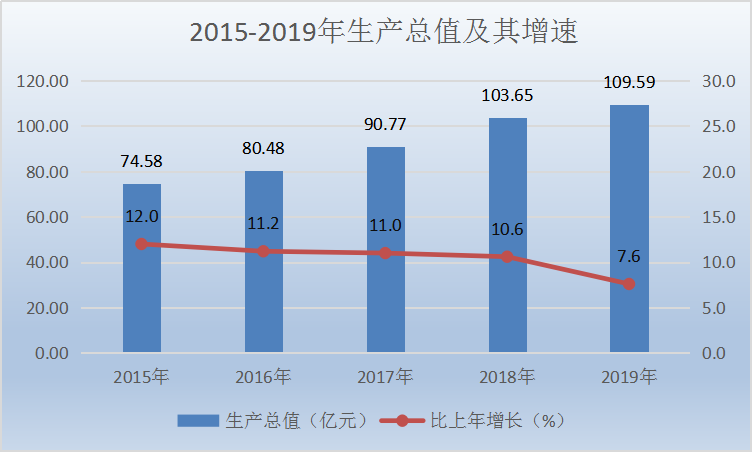 图1-1 紫阳县近五年来GDP总量及增速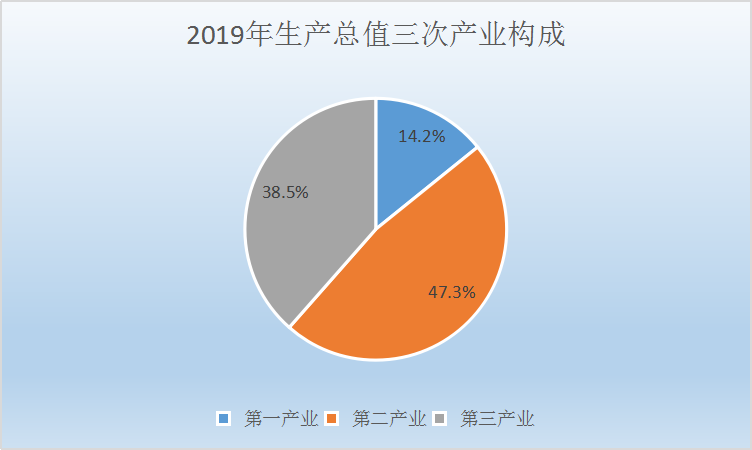 图1-2 紫阳县2019年GDP构成基于2019年基本县情并参照《紫阳县2019年国民经济和社会发展统计公报》数据分析得出以下结论：1.生态保护压力大，生态环境质量下降、发展空间不足，承载能力有限。2.产业集群化水平低。现有企业规模小、数量少，新型农业经营主体培育缓慢，全链条增值的现代农业产业体系尚未形成，综合竞争力不强。3.旅游业发展缓慢。旅游业仍处于初级阶段，城景融合、农旅融合发展滞后，产业链条短，业态较为单一。4.协作机制不健全。资源共享程度低，缺乏统一有效的资源开发模式，城镇基础设施和公共服务共建共享不足，运营管理效率不高，县域一体化发展偏慢。5.产业粗放性发展、产品低层次加工与生产、相对落后的技术水平并存，内生发展动力不强。6.民营经济不活跃，缺乏本土知名企业的带动，营商环境有待提高；7.返乡回乡人员创业的积极性不高，第三产业缺乏多样性与活跃性；8.数字基础设施还有待进一步完善；9.对数字经济如何提升拉动经济社会发展缺乏重视。数字经济是基于紫阳县客观县情（经济欠发达但生态保护较好，富硒产业与绿色产业具有优势，大健康产业与旅游产业随着交通快捷具有后发优势，但农业散而不强，工业配套体系薄弱，人口分散聚集），推动经济实现跨越式发展的重要基础，必须予以重视并提早谋划。 第二章 发展基础与面临的形势紧紧把握数字经济的发展机遇，科学审视紫阳县情特征，客观研判国际国内大环境变化，站在新起点谋划新发展，为紫阳县实现跨越式发展提供新的动力。2.1发展基础数字基础设施建设扎实推进。紫阳县城区实现了光纤全覆盖、农村行政村100%实现光网覆盖，平均网速达到50M，最高可达千兆；无线网络基站新建32座，无线4G覆盖率达到92%，3G覆盖率达到71.5%，2G覆盖率达到89.6%；家庭接入宽带实现千兆引领、百兆主流。智慧家庭组网给家庭客户提供更加优质的服务，智慧家庭组网、4G/4G+通信、高清 IPTV 等业务让广大用户享受到宽带所带来的信息化红利。中国电信紫阳分公司持续启动“宽带中国 光网紫阳”工程，全力打造智慧家庭组网，以无源光网络(PON) 技术结合高性能路由集群等关键技术，打造宽带化、IP化、扁平化、融合化为核心特征的可管可控的绿色高性能光通信网络，向家庭客户和政企客户提供不同需求的高质量、高速率的接入和行业应用解决方案，并为客户带来众多崭新的信息化应用。光纤宽带推动物联网、云计算等新兴产业发展，加快推进个人、物和组织之间的物联化和互联化。    目前，在紫阳县城、镇周边、村委会周边、工业园区、铁路沿线、高速公路、国道、省道、县道居住区、大型农业园区、农家乐、民宿区、旅游景区等均有4G信号，使用4G、5G智能手机均可实现通话、短信、微信与短视频互动等功能。但老人、儿童与低收入者还有使用2G、3G手机，只能进行通话、收发短信基本业务，同时紫阳的4G网络优化与5G网络建设已开始实施，由中国铁塔公司安康公司承担改造新建任务。积极推进全域旅游。紫阳旅游信息化建设以“爱紫阳客户端”为抓手全力推进全县全域智慧旅游建设，先后完成了“三网一库”（三网：内网、办公业务资源网与公共管理与服务网，一库：电子政务信息资源库）系统建设、紫阳智慧旅游公共信息服务智能终端体系、紫阳旅游导航服务系统、紫阳导游公共服务监管平台、旅游服务质量管理系统等建设工作，实现了对旅游市场管理和监测，最大限度地保护旅游者和旅游经营者的合法权益，提升游客满意度。外地游客通过智能手机进入“爱紫阳客户端”就可获得旅游资讯信息。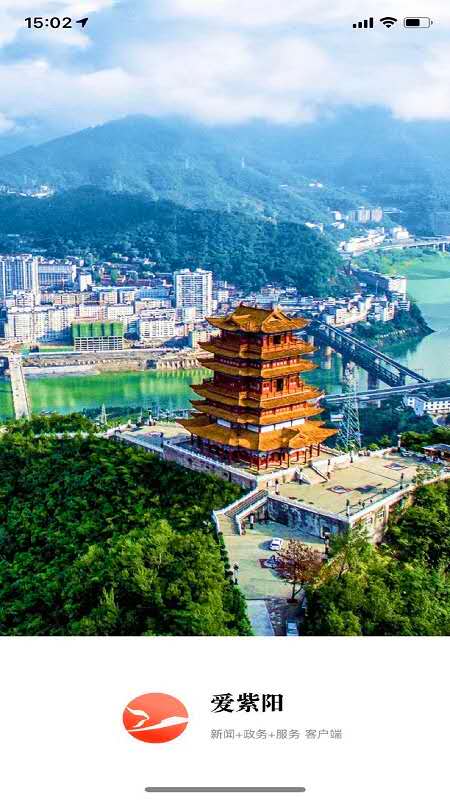 图2-1 紫阳县旅游推介平台智慧交通系统不断完善。建成启用道路运输综合管理系统、运营车辆均实现GPS定位与限速控制管理。交通执法管理信息系统和公路管理信息系统，行业服务效能明显提升；启动紫阳县智慧交通运输综合信息管理系统建设，整合行业数据，实现与上级行业管理部门数据、安康市数字城市大数据的对接等工作。教育信息化水平不断提升。全县共有小学45所，普通中学20所（其中初中18所、高中2所），中等职业学校1所。66所学校实现信息化建设与应用达标；基本完成了全县中小学数字校园和“三通两平台”（三通：宽带网络校校通、优质资源班班通、网络学习空间人人通；两平台：教育资源公共服务平台、教育管理公共服务平台）建设，基本实现了校园宽带网络和数字资源全覆盖，中小学信息化教学环境得到极大改善，全面进入优质资源班班通教学应用阶段，通过网络初步实现了优质教育资源共享，有效促进教育均衡发展。产业园区建设稳步推进。按照陕西省《加快县域工业集中区和产业园区建设行动计划》精神，紫阳县于2018年将原硒谷生态工业园区和飞地经济产业园区实行整合，组建新的紫阳县产业园区管委会和园区发展投资开发有限公司，统筹原有两个工业集中区建设发展工作。整合后，形成“一区两园”的格局，一区即：紫阳县产业园区，两园指紫阳县产业园区下设两个产业园，即硒谷生态工业园和飞地经济产业园。园区分为硒谷和飞地两个片区，其中硒谷园区位于紫阳县蒿坪镇，围绕富硒食品、健康医药产业聚集发展；飞地园区位于汉滨区恒口工业示范区主要围绕环保建材、生物医药、电子产品加工、装备制造、智慧物流等循环产业发展。园区通过科技创新、循环发展、富硒产品深加工等技术措施，实现了县域经济的快速转型发展。截止2020年6月底，整合后园区通过市场化运营机制，向上争取各类扶持资金9000余万元，园区两年片区共计完成固定资产投资近6亿元，招引企业达到27家，其中规上企业14家，实现工业产值46.45亿元（其中硒谷园区45.5亿元，飞地园区0.9589亿元），带动就业1000余人，实缴税收567.0324万元。电子商务体系逐渐完善。紫阳县建立了“12345”电商扶贫紫阳模式，即通过建设一套基础体系、两个发展重点、三个精准措施、四种资源保障、五项增收举措构建了全县电商扶贫“一盘棋”。全县通过围绕茶叶、魔芋、林果、中药材等优势产业，初步建立电商产品供应链、电商服务运营、物流仓储等体系；建成了1个县级电商服务中心、1个县级物流仓储中心、1个县级网货供应中心，14个镇级服务站，144个村级电商服务点，为工业品下行、农产品上行提供了重要平台。紫阳县通过采用活股权投资模式，带动了3000多万元的社会资本共同参与电子商务进农村示范县项目建设，极大加快了项目建设进程。目前，全县培育了20个电商扶贫龙头企业，2016年以来，累计带动3300余户贫困户增收，累计实现线上交易额11.9亿元。社会数字化服务水平逐步提升。近年来全县加速政务服务体系建设，拟订实施了政务服务标准规范；深化“互联网+政务服务”，推行审批服务“马上办、网上办、就近办、一次办”，优化提升了营商环境。提高了县政务服务中心、县政务服务网和12345市民服务平台、4411111便民服务平台和4412340民意调查服务平台的建设、运行、管理工作能力。针对县、乡、村间优质社会服务资源配置不均衡问题，继续推进欠发达地区网络接入和基础能力建设，充分运用互联网手段加快社会服务在线对接、线上线下深度融合，促进优质社会服务惠及更广大人民群众。同时大力促进发展“互联网+社会服务”消费模式。促进教育、医疗健康、养老、托育、家政、文化和旅游、体育等服务消费线上线下融合发展，拓展服务内容，扩大服务覆盖面。2.2问题挑战通信网络覆盖有待提升，数据缺乏全面统筹。紫阳信息基础设施建设虽取得一定成效，但农村地区特别是部分深度贫困村的宽带网络覆盖面和覆盖质量仍需提升，城市公共区域免费WiFi网络覆盖率有待提升。数据中心建设缺乏全面统筹，“信息孤岛”和“烟囱”林立的困局依然存在，部门间缺乏有效的信息共享交换机制，利用效率普遍偏低，信息资源亟待整合。数字融合推进难度较大，企业意识有待加强。产业数字化融合应用虽然取得初步成效，但整体推进难度较大，企业意识有待强化。企业信息化基础设施建设需要大量资金投入，现阶段以企业自有资金为主，多数中小型企业受限于自身实力，数字化转型投入意愿不强。同时，行业层面尚未建立垂直型大数据中心，无法满足中小企业数字化转型需求。行业龙头企业虽然已在探索企业数字化转型，但局限于行业强制性要求和产生直观效益等领域，如生产环节的设备升级改造、生产过程的安全监控和环境监测等。业务流程再造、产品生命周期管理、系统集成创新等方面的数字融合应用仍然欠缺。 城市治理系统尚未整合，公共服务仍需优化。 数字城市建设工作在探索阶段，政务部门间存在信息化发展不平衡、共享机制不健全、共享开放理念不强，治理领域的平台缺乏统筹统建，未对跨层级、跨地域、跨系统、跨部门、跨业务的城市治理系统进行整合，各种信息系统不联不通。公共服务方面，信息化便民应用存在功能单一、用户体验差、使用率不高等问题，基层便民信息服务站未充分发挥作用，基层人员服务意识和专业素质有待提升，激励机制有待完善。     数字经济生态面临制约，区域竞争日益激烈。 数字经济生态面临人才、资本、技术等要素资源制约，以及日益激烈的外部竞争压力。一方面，内部要素资源制约较为明显，如人才方面，本地人才培育能力不足，高层次人才相对短缺，专业技术性人才总量偏少。资本方面，企业“融资难、融资贵”的问题仍然存在，风险投资机构集聚不足，投融资活跃度较低。此外，创新创业平台载体数量较少，促进科技成果转化力度有待加强。2.3 面临形势数字经济成为全球经济新引擎。当前，物联网、大数据、人工智能、5G、全球卫星导航等新一代信息技术蓬勃兴起，世界经济已进入以数字化、网络化、智能化为显著特征的发展新阶段，发展数字经济成为全球各国的共识。数据已成为经济活动的关键生产要素（资源、劳动力、资本与数据）。党的十九届四中全会首次将数据作为生产要素参与收益分配，标志着数据从技术要素中独立出来成为单独的生产要素。同时明确提出，“健全劳动、资本、土地、知识、技术、管理、数据等生产要素由市场评价贡献、按贡献决定报酬的机制”。数据在提高生产效率、实现智能生产、提升要素配置效率、激发新动能、培育新业态方面具有巨大应用潜力，成为推动数字经济发展的创新动力源。各省市纷纷出台数字经济政策。近年来，各级地方政府陆续出台数字经济相关政策，加快推进数字经济发展。2018年4月，广东省发布《广东省数字经济发展规划(2018-2025年)》征求意见稿，提出以数字经济创新发展驱动广东奋力实现“四个走在全国前列”；2018年10月，杭州市政府印发《杭州市全面推进“三化融合”打造全国数字经济第一城行动计划(2018-2022年)》，全面推进数字产业化、产业数字化和城市数字化协同融合发展；2019年8月，四川省人民政府印发《关于加快推进数字经济发展的指导意见》，围绕“一千多支、五区协同”“四向拓展、全域开放”战略部署，推动治蜀兴川再上新台阶；2020年7月，陕西省委网信委印发《陕西省2020年数字经济工作要点》，编制陕西省“十四五”数字经济发展规划、制定大力发展数字经济的实施意见等。 新一轮技术革命浪潮开始出现。新一代信息技术浪潮风起云涌，5G、人工智能、区块链等新技术尚未大面积商用，紫阳也与全国其他地区一样都处于同一起跑线上，面临相似的发展机遇。 数字陕西建设。陕西省委、省政府与华为公司、阿里集团与腾讯科技集团深度合作，在大力推进“数字陕西”的建设，紫阳区位独特，与重庆、四川接壤，可申请成为“数字陕西”的试点示范县，探索一条省际经济合作的新路径，积极争取中省资金支持，建设数字经济示范应用项目。第三章 总体要求从紫阳县现状基础出发，综合考虑未来发展趋势和条件，明确发展定位及目标，为紫阳县的数字经济发展路径提供战略思路。3.1发展思路以习近平新时代中国特色社会主义思想为指导，牢固树立新发展理念，贯彻高质量发展要求。在认真研究省市决策部署和相关法规的基础上，对紫阳发展现状进行全面分析，尤其是对长期困扰紫阳县经济社会发展的难点问题找准原因，要有跳出现状看未来的战略高度，利用先进思维理念与先进技术手段，补短板强弱项。以推动“数字产业化、产业数字化、数字化治理”为主线，以紫阳特色产业数字化转型为重点，加快新一代信息技术与传统产业的深入融合，突出数字化、网络化、智能化建设。夯实完善数字经济发展基础和治理体系，构建形成具有紫阳特色的数字经济生态体系，推动紫阳县域经济发展由投资驱动、资源驱动向数据驱动、知识驱动转变，为推进紫阳产业升级与经济社会可持续发展提供强有力的支撑。3.2基本原则系统布局，创新驱动。把握数字经济发展趋势，加强体系化部署，有序推进产业、创新、市场和治理体系建设，以创新思维为核心，以创新科技为驱动力，以创新模式为导向，以建立健全制度创新体系为保障，充分激发全县创新发展活力。强调融合，丰富应用。把握产业融合作为数字经济发展的主引擎地位，坚持互联网、大数据、人工智能等数字技术与实体经济融合发展，支撑构建现代化经济体系，深入开展智慧产业建设，加快制造业转型升级，创新便捷优质的数字化便民服务。培育特色，市场主导。结合紫阳县资源禀赋、特色优势以及产业体系布局，以数字农业、数字工业园区、数字旅游、数字服务为重点，发挥市场在资源配置中的决定性作用，激发各类市场主体的积极性，以市场需求为导向加快各领域数字化的应用和推广，为发展营造良好市场环境。统筹协调，安全可控。统筹协调好发展和安全之间的关系，以安全保发展、以发展促安全，推进行业自律、社会监督、政府监管等，加快健全关键信息基础设施安全保障体系，加快完善海量数据安全保密体系，在发展中提升信息安全保障能力。3.3发展定位构建产业数字化转型示范县。紧紧围绕紫阳县新旧产业转换、经济结构优化的迫切要求，以县域特色产业数字化转型为重点突破口，充分发挥新一代信息技术对产业转型的助推，促进一二三产数字化融合发展。完善数字化治理体系，构建普惠优质的数字化服务体系。对与居民生活息息相关的商贸、物流、金融、节能、旅游、医疗、养老、文化等重点行业进行数字化、网络化、智能化转型升级，大力发展培育运用云计算、大数据、区块链、人工智能等数字技术开展生产经营活动的本土企业做强做大。力争紫阳成为数字经济引领传统产业转型升级、提质增效的典型示范县。3.4发展目标——全县互联网普及率、光纤宽带用户率分别达到85%、95%，实现无线WIFI深度覆盖，城区和重点区域5G网络全覆盖。建成一批云服务平台和产业互联网平台，经济社会服务能力显著增强。企业工厂级、车间级网络设施进一步完善，全面支撑智能制造等新模式。——数字核心产业竞争力大幅增强。全县数字核心产业规模大幅增长，建成一批产业链完善、创新能力强、特色鲜明的产业集聚区，培育形成一批具有核心竞争力和产业带动性的骨干企业。到2025年，关键核心技术研发取得重大突破，通信服务业、软件业、互联网服务业、电子信息产业等数字核心产业实现产值规模超50亿元。 ——传统产业数字融合成效明显。数字技术在一、二、三产业中实现深度融合应用，有力驱动实体经济加速发展，力争到2025年重点企业关键工序数控化率达50%以上，机器联网率达到60%以上，“两化”融合发展指数达到60%以上。推动全县至少70%的工业企业运用工业互联网新技术、新模式，实施数字化、网络化、智能化升级，带动全县70%的工商注册企业“上云”，农业、商贸、物流、养老等重点行业数字化、网络化、智能化蓬勃发展，运用云计算、大数据、人工智能等数字技术开展生产经营活动的企业规模不断壮大。——社会治理和服务进一步优化。数字经济治理体系日趋完善，政务数据“聚、通、用”成效显著，数字经济惠民应用日趋便捷。到2025年，逐渐形成党委领导、政府管理、企业履责、社会监督、网民自律等多主体参与，经济、法律、技术等多种手段相结合的综合治理格局，政府治理和公共服务水平显著提升，形成以人为本、惠及全民的智慧政务、智慧扶贫、智慧医疗、智慧社保、智慧交通、智慧教育等民生服务新体系。 ——营商环境建设大幅改善。数字经济人才队伍不断壮大，金融推动数字经济发展能力显著提升，创新创业平台载体支撑作用进一步凸显。到2025年，数字经济人才洼地初步形成，累计成功孵化10个数字经济领域创新创业项目，培育5家以上数字经济独角兽企业，孕育催生一批数字经济新兴业态。紫阳县“十四五”数字经济发展目标体系第四章 统筹构建数字经济发展布局全方位覆盖并有规划地布局紫阳数字经济产业，使农业提质增效，实现“农业强、农村美、农民富”的目标；使工业成为紫阳经济发展的推动力，做强做大富硒产业，提升品牌效应，采用分布式生产与协作方式，改变过去工业集中化带来的高成本；使服务业具有不断生产的新业态，更精准地满足人民群众个性化需求，不断提升服务质量，打造“数字紫阳”。立足紫阳产业发展基础和空间布局现状，结合主体功能区规划，统筹推动全县数字经济特色化、差异化、协同化发展，不断强化重点区域集聚效应，构建形成“一核两带多点”的发展格局，即以紫阳县主城区为引领全县数字经济发展的核心；以汉江（国道541）为和沿包茂高速（G65）为纵横发展带；以紫阳向阳、蒿坪、城关为三大数字经济产业集聚区；以其他镇和产业优势区域为数字经济特色发展着力点。4.1打造全县数字经济“核心区”“一心二副”（三区）。依托城关镇在全县政治、经济以及科技发展等方面的优势地位，发挥创新源、数据源、动力源、辐射源的作用，形成创新突出、支撑强劲、辐射面广的数字经济发展核心，协同城关、蒿坪、向阳三镇形成一体联动发展核；大力推进数字产业化和产业数字化共同发展，重点发展物联网、5G产业、大数据、智慧旅游等产业领域，建设数字经济总部核心基地，形成具有较强竞争力的数字经济产业生态圈，引领全县数字经济加速发展。全面推进紫阳硒谷产业园区数字化水平，引导发展核心区综合信息技术建设、推动数字经济核心产业、基础产业及新兴产业的布局落地。4.2统筹县域数字经济“发展带”富硒茶橘产业发展带：主要是沿汉江（国道541）发展带，依托汉江水道以及G541国道便利的交通条件，以富硒茶叶、富硒金钱橘混种为主的生态观光型富硒产业经济带，宜重点发展富硒产品、智慧旅游和数字服务业，鼓励各类要素在发展带上聚集，逐步形成紫阳县“富硒+“经济发展的循环网络。其中汉王镇围绕富硒食品、蔬菜等优势农产品积极发展数字农业，适当发展智慧旅游；焕古镇围绕茶叶加工积极发展加工业，建设社区工厂，创办劳动力密集的企业；洞河镇围绕旅游服务、食饮品发展智慧旅游。富硒生态产业发展带：主要是指沿包茂高速（G65）发展带，依托包茂高速构建南北向的富硒生态产业发展带，重点发展富硒高山冷水渔业、配套富硒魔芋、富硒生猪、富硒白山羊、富硒中药材、富硒茶旅，促进产业数字化转型，促进经济发展，其中高滩镇大力发展烤烟、魔芋，通过建立信息化平台，扩大销售渠道；高桥镇围绕茶叶、厚朴、核桃等发展数字农业，通过搭建共享平台，企业+合作社+村域特色产业+电商+技术人才模式资源共享；毛坝镇和麻柳镇大力发展富硒产品，同时依托地理优势以及交通条件，扩大富硒产品的销售渠道。数字产业优势区域：重点在城关镇、蒿坪镇、向阳镇、选择自然风光秀丽交通便捷的地方，面向高端研发人员、高科技从业人员、社会知名人士，改建或扩建休闲疗养民宿，建立综合慢生活景观，为创业产业高端从业人员的工作与修养提供便利条件。在向阳镇建立“西北数字创意设计产业生态园”，作为短视频、动漫与游戏、影视创作、紫阳民歌创作、紫阳板石画作、APP开发的工作室园区。4.3推动引导“多点”融合创新“多点”。推动“多点”融合创新。推动高桥、东木、双安等其余各镇，围绕旅游、农业、物流等传统优势产业数字化转型升级需求，加快智能制造、数字旅游、智慧农业、智慧物流等新业态发展，积极开展数字化应用示范，总结可规模化推广的 经验模式，带动全县数字经济与实体经济融合发展创新突破。现代服务：在城关镇和向阳镇构建全县现代服务业聚集中心，着力发展修脚、家政、烹饪、电商等各类服务业技能培训。富硒茶叶：整合现有产业基础，依托当地茶企业，采取“农户+基地+合作社”模式，大力发展茶产业的加工，同时加大龙头企业的带动作用，改造老旧的茶叶生产线，加大引进先进生产线的力度。通过搭建共享平台，实现企业+合作社+村域特色产业+电商+技术人才模式资源共享，加大资源的共享以及扩大销售渠道，积极发展“互联网+农业”，实现茶叶产业提质增效，在提高效率中提高产能和品质，使茶叶产业获得更高质量的发展。富硒食饮品:依托本地的特色产业以及园区，建立大数据平台，实现精准种植，推动农业大数据应用，加快农业数据的收集、整理、分析、共享。完善农村电商体系，培育农村电商主体，完善农产品供销产业链，推进农业产销信息快速传递、综合管理、监测预警、实时发布，实现数据分析、数据挖掘，同时建立产品溯源体系，进行产品主权的监管和维护。旅游服务：借助特色资源与生态优势，将农业与乡村旅游业同步发展，建设硒谷茶乡·颐养紫阳紫阳旅游品牌。推广普及数字旅游，加快构建“旅游数据分析平台"、“旅游统计工作平台”和“涉旅决策支持平台"，建立行业管理、产业监测、信息发布、互动分享、导游导览、电子商务等全覆盖的数字化应用体系，为全域旅游发展提供支撑。加快全县智慧景区建设，推进4A级旅游景区加快实现旅游服务、旅游管理、旅游营销、旅游体验、景区流量调控智能化。促进道路交通、住宿接待、餐饮、旅游集散中心、旅游景区的数据联动，打造相关行业之间信息互通、信息共享、服务相扣的“一条龙"模式，建立覆盖PC端、移动端和实体店的线上线下一体化旅游服务体系，为游客提供“吃、住、行、游、娱、购"全要素旅游消费服务，真正让游客“一部手机游紫阳"。畜牧养殖:发展家庭牧场，打造紫阳生态富硒品牌，由专业合作社为家庭牧场统一提供仔畜，统一生产管理，统一销售，同时构建畜禽全生命周期质量安全管控系统，加强动物疫病监测预警，进行生态养殖，并统一注册生态富硒商标，利用现代信息技术，实现订单养殖。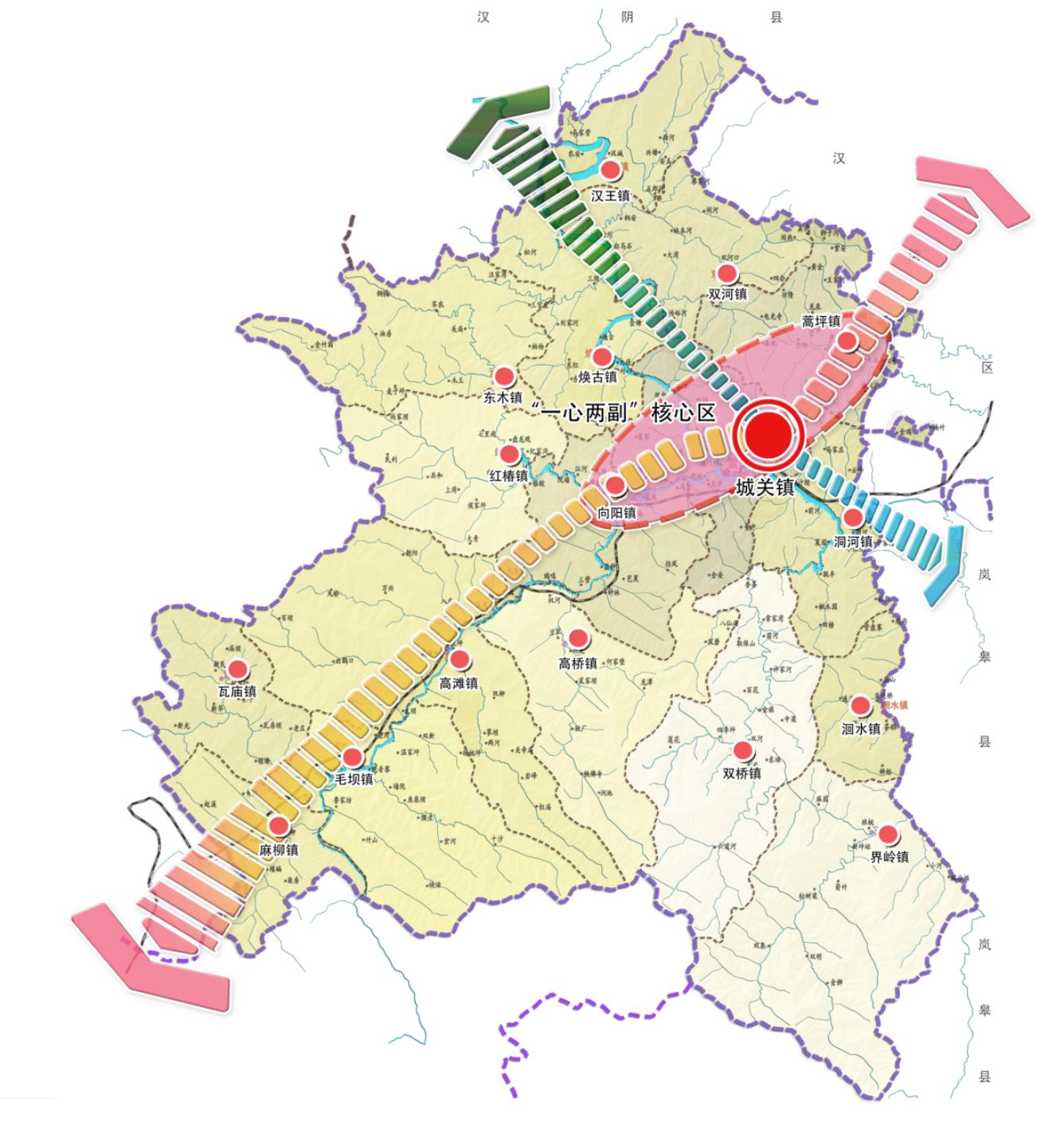 图4-1 紫阳数字经济“一核两带多点”布局示意图第五章 推进数字基础设施建设在统筹谋划紫阳县经济与社会发展第十四个五年规划中，就必须重视与加快县域数字基础设施布局建设，“十四五”期间，国家重点支持“两新一重”（即新型基础设施建设，新型城镇化建设，交通、水利等重大工程建设。）建设，新基建的投资发展重点之一就是补足数字基础设施短板，为数字经济发展提供良好的支撑平台。5.1完善信息网络基础设施建设进一步优化城域网网络结构。加快城市互联网出口扩容，力争城域出口带宽达到0.8T。以支撑5G、窄带物联网等新一代移动通信网络为出发点，按照“一塔多站、资源共享、均衡发展”的工作思路，加快通信铁塔全县“一张网”建设，力争五年内建成“辐射全县、高度集约”的铁塔资源网。加快建设以5G为代表的新一代移动通信基础设施，着力改善民生，发展数字经济，着力培育发展新动能，提供高水平、高质量的移动通信基础设施保障。加强对农村、山区等地区信息基础设施建设。实施宽带网络“除盲补点”，提升农村光纤网络覆盖率。力争到2025年，农村宽带用户实现100Mbps以上接入能力。推进信息基础网络的IPv6升级。加快IPv6关键设备、软件和解决方案的研发和应用部署，鼓励制造企业、政府机关和国有企事业单位外网系统、重点商业网站系统应用IPv6，带动社会各领域网络系统的全面升级。加快推进无线网络的深度覆盖。加快推进公共场所免费无线网络（WiFi）的扫盲补漏和质量优化，进一步健全无线网络服务体系，力争规模总量达到500个。加快发展物联网技术应用。推进重点地下管线、建筑设施、景观景点、环卫、交通、大气质量等城市公共基础设施广泛部署物联网传感终端，形成物联网网络，推进移动通信网络的技术演进和升级换代。5.2统筹布局全县传感物联体系加强生活感知网络建设。推进集照明控制、WIFI无线基站、视频监控、应急救助等功能于一体的智慧多功能杆建设，提升智能感知水平。加强无线技术与自组感知网络结合，广泛部署视频采集终端、电子标识、RFID射频传感器、复合传感器及各行业无线传感器等多类型的信息传感设备，建成感知城市脉搏的泛在网络，为城市运转和居民生活提供广泛的感知数据。  加强生态环境感知网络建设。按照统一标准规范，在城市敏感点、重点流域、饮用水水源地、工业园区等区域布设空气、水、土壤、声音、生物环境等物联网实时监测设备，建立完善的环境质量监测网络。深入推进卫星遥感监测技术在生态环境保护领域的应用，开展秸秆焚烧、灰霾、大气颗粒物、二氧化氮、饮用水源地、城市黑臭水体、重点生态功能区、生态敏感与脆弱区等的遥感动态监测，实现水环境、大气环境、生态环境和环境监管等遥感监测运行。  加强现代农业感知网络建设。以农业物联网建设为抓手，以现代农业园区、龙头企业、家庭农场、水产养殖场等重点，打造精准化、全程化的农业生产监控和感知网络，通过各种自动化、智能化系统，实现产前监测预警、产中智能监管和产后物流追溯。5.3着力提升数字技术支撑能力推广关键数字技术应用。聚焦智能硬件、新型显示、大数据和云计算、人工智能、北斗导航和未来网络等重点领域，着力布局自主可控的数字技术，增强数字经济发展的核心驱动力。面向农业、制造业与服务业等传统产业，推动各类新兴数字技术的创新应用，提升产业数字化水平。完善技术创新服务体系。明确科技创新领域政府和市场的定位，从政府主导创新向服务创新转变，搭建共享云平台和行业大数据平台，构建全县信息化服务支撑体系。构筑大数据、区块链、物联网等信息技术产业的技术创新、标准规范、认证检测、市场推广等技术服务平台，以政企联合等方式建设科研基地，强化产业基础支撑能力，不断完善信息技术创新体系。加强知识产权服务平台建设，建立健全技术创新和应用创新的知识产权服务体系，完善关键技术和产品及关键应用领域的专利数据库，形成重点领域知识产权数据动态监测与分析的公共服务机制。5.4统筹规划全县数据中心建设 统筹规划全县IDC（互联网中心）布局。统筹县域已建数据中心资源，基于全县机架数量需求建设全县IDC，统筹空间、规模、用能，优化数据中心建设布局和利用，避免资金、资源、空间浪费及布局失衡风险，为数据资源汇聚奠定基础。第六章 构建多样多用途的数字产业化经济形式积极推动各类生产要素的数字化水平，布局应用移动互联网、大数据、云计算、物联网等一系列数字产业及产品应用，为数字经济建设提供物质、设备与软件保障。6.1加快推进生产要素数字化结合紫阳数据资源现状和开发利用需求，从基础、平台、数据、应用等层面确定数据资源体系建设思路，梳理数据资源目录体系，构建数据标准体系、数据规范体系、数据管理体系、数字经济运行数据监测与任务考核体系，开发各类数据管理与应用的工具与平台，为数据的汇聚、流转、共享与利用奠定基础。推进土地、劳动力、市场、资本、技术、企业等传统生产要素及人口、法人、房产、社会治理、电子证照等一系列社会经济要素的数字化进程，通过数字提取出具有价值的关键信息，推动要素的数字化及价值化进程。以政府为主导，明确数据的确权定价体系，引导各类数据资产化。推进市场交易机制，通过建立完善的体制机制推动数字化进程。6.2做强数字经济核心引领产业充分挖掘数据资源要素潜力。推动政府部门高效采集、有效整合政府数据和社会数据或委托第三方开展数据采集，促进政府数据采集向专业化、社会化、市场化以及多方利用模式转变。鼓励企业、行业协会、科研机构、社会组织等对行业和市场数据资源进行系统全面的采集、汇聚、整合、存储，支持合作建设行业数据库，开发数据产品。鼓励工业、农业、服务业等传统行业企业开展生产经营活动数据采集，建立企业数据中心。引导物流、电商依托交易平台汇聚、分析行业大数据，发布行业指数产品。鼓励优化数据中心资源的生命周期管理，开展数据标识、数据清洗、数据挖掘分析等业务。鼓励数据资源的合规交易、有效利用，推动数据资产确权、评估、定价、交易等。加强数据治理，完善数据标准和安全标准，构建统一的数据体系架构。6.3前瞻布局新兴产业发挥好紫阳县产业园区的现有基础及优势，也可在紫阳县向阳镇周边建立紫阳县数字经济创意与设计产业园，以紫阳县产业体系规划为框架，吸引国内外相关产业布局，布置一批数字技术核心企业，形成县域数字经济产业核心集群，重点依托紫阳县现有山水环境及资源优势展开侧重与富硒产业、循环产业的应用及研究，补足紫阳县新一代信息技术企业短板。数字经济核心产业重点包括：移动互联网产业、大数据产业、云计算产业、物联网产业等虚拟现实产业、人工智能产业、区块链产业、时空信息产业等。立足新一代信息技术，保障紫阳县数字山水，全域旅游，紫阳地理标志商品的定位、溯源、保护的应用。紫阳有好空气、好山、好水、好茶、好食品，交通便利，可利用良好的生态环境优势，筑巢引凤，吸引西安、北京、上海等高新技术企业来紫阳短期研发或修养，以此培育与带动数字产业本地化发展。第七章 深入推进智慧农业建设紫阳虽山大沟深，经济发展落后，但生态环境优美，没有过度开发，这是紫阳的后发优势，尤其要利用数字技术，在保护生态的前提下适度将生态资源转化为生产资源，由于地处中国富硒带，要将富硒产业变为优势产业做强做大，利用品牌优势提高产品价值，使人民群众致富增收，围绕全县富硒品牌优势，延伸富硒产业链条，提升数字化水平，加强传统农业、林业、养殖业、渔业与农、林、牧、渔服务业数字化升级。按国家国民经济行业分类与代码（GB/4754-2011），农业产业体系分为5个大类（如01农业、02林业等）、23个中类（如011谷物种植、012豆类、油料与薯类种植等）与60个小类（如0112小麦种植、0141蔬菜种植等），由于涉及具体产业名目较多，统称为X。紫阳可以发展的第一产业详细分类体系请参见附录《紫阳县国民经济产业分类及代码》。7.1提升“富硒+X”产业数字化水平   结合紫阳县富硒核心区的自然特点，推进“富硒”产业的数字优化升级。重点发展紫阳富硒茶产业，坚定不移走生态优先、绿色发展之路，使紫阳县因茶致富、因茶兴业，脱贫奔小康。丰富富硒产品特色种类，延长产业链，推进各类富硒产品精深加工，综合提升紫阳”富硒+X”产业的数字化水平。引进富硒综合开发龙头企业，整合全县资源，进行富硒茶叶、富硒饮品、富硒大米、富硒禽畜、富硒渔、富硒矿泉水、富硒日用化妆品、富硒医药保健品的研发生产，打造全国一流富硒特色品牌。在紫阳境内按客户需求加工与包装，优先供应安康市、西安市、武汉市等大城市的单位用户（如学校、医院、工厂、大型餐饮企业、社区超市等），也可以针对特殊人群进行定制化加工与配送，对城市人群的饮食提供完整的解决方案，利用数字技术将生产者、产品与消费者信息整合在一个平台上进行线上交易、创新C2B、B2C零售新模式。加快物联网、大数据等新一代信息技术与富硒生物产业的融合，整合、延伸，再造富硒产业链、供应链、价值链。推动富硒茶产业提质增效。坚持以茶产业为主的富硒产业一业突破、多业并举，持续推进“八大创新”工程，深化“三品一标”、“十百千万”、全域绿色生产、线上线下立体销售四大体系建设，建立县级统一溯源管理平台和紫阳富硒茶可视化溯源基地，紫阳富硒茶交易中心专业市场建成运营，利用互联网组织开展云上开园节、春茶采摘季活动，运用新媒体开展网络营销、带货直播，积极拓展市场营销，提升紫阳富硒茶品牌效应。加快建设硒产业科研孵化服务中心和富硒产业聚集发展示范区，创建省级现代农业产业园和全国农产品质量安全县。提升富硒魔芋产业特色。全县魔芋总面积约0.51万公顷，魔芋种植规模较大，是仅次于富硒茶产业的优势种植产业。目前，紫阳县魔芋生产销售存在品牌知名度不高，产品价值及优势发挥不明显等问题。“十四五”期间，结合紫阳县富硒生态特点，推动富硒魔芋产业数字化、品牌化发展。重点建设一批数字化富硒魔芋种植培育基地、推进数字化魔芋产业链条，使富硒魔芋数字化升级；推进富硒魔芋产品开发、个性化、科技化生产研发、推进电子商务运营及交易平台建设，推动紫阳富硒魔芋价值提升。壮大富硒中草药产业规模。中草药产业是紫阳县富硒产业的代表产业之一，但存在中医药特色优势弱化的问题。目前全县种植天麻、猪苓、丹参、苦参、白及、大黄、菊花等一系列中药材，但中草药种植受到自然环境的影响，且生产方式以传统种植方式为主，中药标准化和智能化程度不高，面临技术升级的困境。同时由于中药材品种及生长周期不同，产业链各缓解发展不协调，中药材种植农户收入不稳定。中药材产业，产业链长、产品附加值高，产业涉及农业、工业等多个部门，“十四五”时期，紫阳县应推进数字技术与中草药产业的结合，提升紫阳县中草药的品牌优势与地区价值。处于不同维度、不同海拔、不同气候的中草药其生长环境不同，导致的价值就不同，需要一定的种植技术指导，可整合北斗提供的位置与时间信息、气象卫星提供的气象信息与中草药专家的智力资源，通过5G网络，可远程指导农民种植，对于固定工序可以通过物联网设施代替人工劳作进行自动化管理。7.2加快特色经济林基地数字化水平为深入挖掘林业资源禀赋，大力发展山林经济，紫阳县积极引导和鼓励林农通过转包、出租、转让等形式流转林地，促进林地适度规模经营。紫阳县应把推进林地适度规模经营与优化林业产业布局相结合，按照不同区域的资源优势，围绕富硒茶叶、林下经济、木本药材等优势产业，抢抓“一带一路”和“541国道”产业经济带发展机遇，因地制宜，着力打造富硒特色产业园区，不断壮大特色林产品生产基地，大力推进特色产业集群发展，加快建设现代林业产业体系，带动农民增收致富。紫阳也因此被授予全国首批富硒农业产业示范基地，魔芋产业发展的“紫阳实践”也在全国推广。同时为进一步开发利用好境内丰富山林资源，紫阳县出台《山林经济发展奖励扶持暂行办法》，鼓励各类人士和企业参与山林经济发展，做大做强山林经济。对于林下放养鸡和其他林下动物养殖，林下药材种植、林下食用菌种植、林下经济作物种植等重点发展的特色经济林基地，深化云计算、物联网、移动互联网、大数据等新一代信息技术应用，加快数字化林业产业发展。推进数字化林业资源监管，对全县林业资源进行精确定位、精细保护和动态监管。推进数字化林业灾害应急管理，提高森林火灾、病虫害等生态灾害的应急管理能力，降低突发灾害造成的损失。推动新一代信息技术与林业生态补偿、林业产业培育、林产品生产加工、流通销售环节等深度结合，促进林下经济增长，实现林业产业创新发展。山林经济发展也需要监管，利用物联网技术与互联网平台，将林地四界范围、主体责任人、产品种类、产品生产规模与产品生产过程、环保处理、预警处理、产品包装、产品物流、产品消费者等全过程产生的数据信息自动保存，这是环境友好型产业必须的管控路径。    7.3发展生态数字化养殖基地发展家庭牧场，打造紫阳生态富硒品牌。随着农村城镇化步伐加快，大批农户进城或迁居农村城镇居住，大量土地荒山闲置，要积极鼓励有志之士流转租赁土地，种植优质富硒饲草、饲料，发展适度规模（家畜百头只，家禽千头只）家庭牧场。在发展模式上，推广“龙头企业+合作社+农场”，鼓励畜禽养殖龙头企业为畜禽养殖合作社和家庭牧场统一提供仔畜，统一组织防疫治病，统一生产管理，统一销售。在饲养管理上，加强养殖环境监控、畜禽体征监测、精准饲喂、废弃物自动处理、智能养殖机器人、网络联合选育系统等信息技术和装备的应用。加强二维码、射频识别等技术应用，构建畜禽全生命周期质量安全管控系统。加强动物疫病监测预警，提升重大动物疫病防控能力，同时实行动物福利，采用当地防暑降温、健脾开胃等优质中草药，对家畜开展预防保健，提高动物免疫力，并淘汰病原阳性畜禽，避免使用抗生素等药物，进行生态养殖，从而生产出生态富硒畜产品，并统一注册生态富硒商标，让紫阳生态富硒畜产品走出紫阳、迈向世界，为紫阳经济突破增长发挥积极作用。发挥资源优势、调整畜禽结构。生猪大场大户要利用现有的设施设备采用提高母猪繁殖能力，猪场疾病防控、程序免疫等系列实用技术引领，实行精准管理为突破口，巩固养殖规模，提高养殖效益。在稳定生猪生产的同时，充分发挥我县大量荒山、草坡的资源优势，突破发展牛、羊、鸡，以满足市场需求。随着人民食物多元化，目前牛、羊肉市场需求量较大，大量牛、羊、鸡及产品靠外运，应以市场为导向，利用当地自然资源优势，大力提高畜牧产业发展能力。利用现代信息技术，实现订单养殖。 利用广播、电视、网络等多媒体，加大宣传力度，对养殖的畜禽配戴电子标识，饲养圈舍、活动场所实行电子眼跟踪，让消费者时刻能看到畜禽活动、饮食、精神等健康状况。让广大消费者及特殊（缺硒）群体，高端消费者知晓、认知生态富硒畜产品，力争实现订单养殖，并延长产业链条，打造养殖、屠宰、加工、销售为一体畜牧养殖新机制，为紫阳畜牧产业腾飞起到推动作用。强化组织领导，改善扶持政策。 成立生态富硒养殖领导小组，以加强组织领导，负责协调解决发展的资金、技术、土地、宣传、品牌认证等具体问题，对生态富硒畜禽生产进行质量安全监管，保证产品质量，以质量求生存，以信誉求发展。促进我县畜牧产业大干、快上，并着力制定扶持政策，对出售商品畜禽进行以奖代补，以提高畜牧产业经济效益，激励畜牧产业发展积极性。利用数字技术，动态监测环境。 由于紫阳属于南水北调中线工程水源涵养地，必须保证“一江清水送北京”，所以利用物联网、5G、大数据、人工智能等技术对养殖场所进行全方位的监控，对污水排放成分实时采集与分析，随时对项目主体责任单位进行监管，对过度消耗周边资源进行警示，因地制宜随时保障生态友好型产业的健康发展。第八章 加快工业数字化转型由于紫阳地理位置的限制，县域工业基础薄弱，经济总量仍然偏小，企业开放创新不足、产业质效不优、重大项目不多、投资增长乏力，发展质量效益不高；项目建设进展不快，滚动接续储备不足，投资增长后劲乏力；产业链条化发展水平不高，民营经济发展滞后，市场主体活力不强，营商环境有待优化，所以要强化循环经济，以两园为依托，着力打造以富硒食饮品、新型材料、劳密加工为三大支柱的工业体系，建立工业互联网体系，构建园区总厂、社区工厂、家庭作坊三级网络，按不同分工协作组织生产，总厂承接订单，社区外包加工，家庭备份应急网络生产模式，总厂装配集成并质量控制，社区工厂做标准部件，生产计划与工期安排通过网络下达，原料与成本通过物流传输，费用结算通过网络分享，减少了中间环节提高了效率，也可以降低成本，通过互联网平台承接东部加工产业，适合紫阳劳动密集型产业的发展，延长产业链，同时提升园区、工厂数字化水平，补足企业以及相关产业发展短板。按国家国民经济行业分类与代码（GB/4754-2011），适合紫阳县情的工业产业体系的门类有四个（矿物加工、制造业、电力发电与建筑业），22个大类（如13农副食品加工业、14食品制造业等）、226个中类（137蔬菜、水果和坚果加工、153精致茶加工业）与718个小类（如1371蔬菜、2450玩具制造等），其中在紫阳县可以发展农副产品深加工、生物医药制造、富硒饮品制造、精制茶加工、玩具制造、水泥制品及类似制品制造、木材加工、家具制造、机械设备与电器设备修理、建筑业与装饰业等多样性产业。紫阳可以发展的第二产业详细分类体系请参见附录《紫阳县国民经济产业分类及代码》。8.1推动装备制造业与数字化升级推动园区、工厂数字化提升。着力提升紫阳县硒谷园区、飞地园区的数字化水平，重点完善产业园区基础设施的数字化升级。通过整体规划设计、全面优化布局、系统改造提升，形成平台、孵化器、核心企业一体的开放空间，打造优势互补、特色突出、功能集聚的开放载体。扩大园区、新社区工厂、家庭作坊的三级网络生产体系及经营规模，完善上下游产业链条，全力打造数字供应链。以需求为导向，通过数据业务化、业务数据化，构建线上线下、全流程、一体化的供应链体系。结合各镇创新布局一系列社区工厂数字化转型示范点。即农副产品初加工与简易包装在家庭，社区按订单需求进行复检与精加工，园区以品牌化进行深加工并负责统一对外销售，通过互联网打破地域空间限制，整合优质资源，进行基于互联网的分布式协作生产。提升智能制造水平。以园区为载体，积极引导装备、医药、食品、纺织等传统优势产业发展智能制造，积极开展智能生产线、数字化车间和智能工厂试点示范，推动传统制造业向高端化、智能化、绿色化方向发展。支持面向生产制造、经营管理、市场营销、运维服务等关键环节的信息物理系统、工业大数据等关键技术研发及产业化。推进智能化生产，鼓励装备制造、家电、电子信息等离散型制造业企业生产设备向全面感知、设备互联、数据集成、智能管控等方向升级，促进生产过程的精准化、柔性化、敏捷化；鼓励医药、食品等流程型制企业，加快推广部署先进过程控制，实现生产过程的集约高效、动态优化、安全可靠和绿色低碳。支持重点企业开展智能制造应用示范，试点建设智能工厂或数字化车间。8.2积极推动工业互联网平台的建设推动企业级和行业级的综合性工业互联网建设，搭建工业云平台，支撑企业内外数据汇聚和建模分析。推进工业园区、社区工厂、家庭作坊等各类工业企业上云平台，推进制造技术软件化升级、制造技术软件化云服务，加快各类信息技术在企业中的普及应用，促使互联网应用逐步向制造全过程深度融合。加快柔性制造、个性化定制、智能化生产、网络化协同、服务化延伸等新模式应用，逐步推动制造业骨干企业与互联网或互联网企业的跨界融合，打造数据驱动的制造业新形态。建立健全工业互联网安全保障体系，定期开展安全风险评估、安全能力认证和监督检查，提升核心节点安全防护能力。8.3推动企业设备和互联网升级改造加快设备及生产线的自动化、数字化改造。鼓励电子信息、智能装备制造、农产品加工等行业中小型企业采取联合采购、融资租赁等方式购买使用自动化、智能化装备，替代传统手工、半机械化装备。支持能源、新材料、智能装备制造、生物医药等行业龙头企业采用一体化、数字化、智能化生产设备和生产线，提高生产效率和产品质量稳定性。开展智能制造试点示范，实施“生产换线”“设备换芯”“机器换人”，提升企业关键工序数控化率和工业智能设备联网率，建设5家以上智提升工业企业网络建设。优先推动大型工业企业部署IPv6。加快基于IPv6的工业互联网企业内、外网络建设，推动基于IPv6的工业生产、管理、数据采集和分析的信息系统建设。加快重点工业企业内网络改造升级，推动工业企业内网IT化、扁平化、柔性化，整合企业研发、生产、物流、仓储、营销各环节信息化系统，打通内部“信息孤岛”“数据烟囱”。提升工业企业外网建设质量，优化宽带网络基础设施应用能力和服务水平，扩大网络覆盖范围。鼓励电信运营商推进中小企业专线建设，持续推进中小企业专线网络提速降费，全面降低中小企业信息服务成本。 提升企业数字化管理水平。深入开展“两化融合”贯彻标准企业培育，完善“两化融合”管理体系和指标评价体系，不断扩大贯标企业数量和规模。推动中小企业信息化系统升级，支持中小企业普及应用在线协同办公系统、在线企业资源计划管理系统（ERP）、在线客户关系管理系统（CRM）等标准化、模块化的基础信息系统。推动重点行业龙头型企业利用大数据、人工智能、5G进行业务流程再造和组织方式变革，构建开放式、扁平化、平台化的组织管理新模式。支持大中型企业合理定制化部署企业资源计划管理系统、制造企业生产过程执行管理系统（MES）、产品生命周期管理（PLM）等系统，提高企业研发、生产、管理和服务的智能化水平。 加强企业数字化新模式应用。加快培育特色产业集群，推进网络化协同新模式，面向电子信息、智能装备制造等重点行业，推动建设协同制造云平台，开展企业间网络协同设计、众包研发设计、网络化协同供应链管理等应用，促进企业研发设计、生产制造、市场营销等环节全面互联和综合集成。发展个性化定制新模式，推动智能终端、消费电子等行业引入定制解决方案和柔性生产设备，发展支持客户深度参与设计的大规模定制生产能力。支持智能装备制造、清洁能源等行业领军企业向制造服务型企业转变，运用互联网发展工业设计、全生命周期管理、产品远程故障诊断、远程在线运行维护、智能制造集成设计等新型业态。 拓展企业数字化应用渠道。依托产品工艺流程相似的产业集群，建立产业信息化发展需求对接平台，统筹推进中小企业数字化应用。探索建立企业联合采购机制，促进中小企业购买数字化服务，切实降低中小企业数字化转型成本。借鉴合同能源管理模式，采取先使用后收益的方式，以企业数字化转型带来的经济效益支付企业数字化改造升级的费用，建立健全企业和供应商风险共担机制。建立针对企业数字化应用的风险补偿和激励机制，定期组织行业专家开展专业培训，增强中小企业数字化转型信心。发展个性化定制。鼓励重点行业，重点企业运用大数据挖掘和动态体验感知等手段，充分整合市场信息和客户个性化需求，挖掘细分市场，开展个性化定制服务。重点推动饮料食品、服装、家具等行业引进定制解决方案和柔性生产设备，开发小批量、多品种、柔性化的定制生产，培育形成3-5家个性化定制示范企业。发展工业电子商务。充分借助陕西省建设“陕西工业产品线上博览平台”机遇，积极组织紫阳工业企业开展产品线上线下展销推介活动。重点培育一批有效运用电子商务、具有创新发展优势、竞争力强的中小企业，不断提高中小企业与大企业互动创新和协同制造的能力，打造大中小微企业融通发展新局面。8.4 推动建筑与装饰类企业数字化转型升级建筑与装饰业是劳动密集型产业，对从业人员的特殊技能要求不高，通过短期培训就可以上岗工作，为此应大力发展与支持。紫阳外出务工人员至少超过六万人，有相当外出务工者从事建筑施工，可以建立紫阳外出务工人员职业技能数据库，同步统计与跟踪建筑与装修从业人员的工作状态，紫阳县境内的建筑总承包企业与建筑劳务分包企业应信息共享，通过灵活就业模式高效率解决就业，也为当地建筑业装饰业施工企业提供强大的人力资源，对建筑与装饰业的设计业务可以通过网络外包模式，通过合约从外地引入高技术人才，对注册地在紫阳的信息化程度高的建筑与装修企业，政府在项目招标上可以给予优惠。通过移动互联网技术，可以打通建筑与装饰企业、从业人员、项目等信息屏障，在统一信息平台上高效进行企业与劳动者的双向选择，降低传统企业交易成本，减少务工人员不必要的求职花费。8.5加强毛绒玩具产业的发展毛绒玩具文创产业生产工艺简单、能耗污染小、入职门槛低、就业容量大、市场前景好，符合紫阳经济社会发展方向，符合产业就业扶贫方向，也符合国家东部产业转移发展方向，所以应抓住东部产业转移和苏陕协作契机，科学规划布局，创新政策支持，完善体制机制，激发发展活力，促进毛绒玩具文创产业总量增加、领域拓宽、功能增强、水平提高，努力构建竞争力强、特色鲜明、效应明显、布局合理的产业体系，对毛绒玩具进行升级改造，提升产品附加值，提高产品竞争力，带动就业，同时明确企业总部在园区，加工在社区，实行企业跟着订单走，机器跟着劳力去。8.5.1完善基础设施配套加快标准化厂房建设。根据市政府关于标准化厂房建设任务部署与安排，按照通用性、配套性、集约性的要求，对移民搬迁社区规模在300户以上的，在社区内或周边一平方公里之内建设标准化厂房；每个标准化厂房的面积不低于2000平方米。推进新社区工厂建设。参照《安康市地方标准—安康市新社区工厂（DB 6109/T276—2018）》，按照“总体布局、一次规划、分年实施”的原则，做好新社区工厂的厂房布局选址、设计规划、报建审批、招标建设。对移民搬迁社区规模100户以上的，每个社区至少建成1个新社区工厂，实现新社区工厂全覆盖。因地制宜，改建、扩建加工车间。充分利用移民搬迁社区配建的商业用房、集镇街道和社区空置门店、老厂房、旧学校、旧办公楼等闲置土地、房屋，引导、鼓励创办生产加工型工厂（分厂）或加工车间，按照企业生产要求配套公共设施。完善消防设备，配套公共设施。所有标准化厂房、建社区工厂、加工车间，必须配套建设消防设施和微型消防站，要建设要进行简易装修，水、电、道路、通讯等基础设施要配套到位，保证正常生产。每个社区工厂（加工车间）必须配套建设儿童托管中心、老人日间照料中心、青年志愿者服务等，切实解决新社区工厂员工的老人照料、小孩接送等问题，解决工人后顾之忧。大力发展多式联运，打造物流集散枢纽。推动公路等运输方式进企业、进园区、进市场。大力发展“公铁水联运”模式，支持本地物流企业、物流园区对接毛绒玩具企业开展专线运输、物流仓储、原料采购等服务。支持建立行业物流数据中心，深入分析物流运行情况，引导物流企业降低物流成本。8.5.2创新发展模式抢抓东南沿海地区劳动密集型产业向中西部转移和生态友好型产业发展的机遇，按照政府引导、市场引领、就业优先、厂社结合、协同推进工作思路。针对毛绒玩具文创产业的特点，确定了“园区总部+新社区工厂+家庭工坊”的发展模式。园区总部。按照“以产兴城、以城促产、产城融合”的要求，依托特有的优势资源吸引毛绒玩具文创企业总部集群布局，形成总部集聚效应。引进和培育毛绒玩具文创产业龙头企业，龙头企业带动产业集群和新社区工厂发展。引导毛绒玩具文创产业不断转型升级，推动毛绒玩具文创产业与文化旅游产业融合发展。新社区工厂。以产业孵化、繁荣经济、解决就业、稳定社会为目标，充分利用社区周边空闲场地、闲置厂房建设独立标准化社区工厂厂房，加快以毛绒玩具产业为重点的新社区工厂建设。实现新社区工厂全覆盖。推进新社区公共服务配套设施建设，打通发展“动脉”，通过集约化、规范化，打造“筑巢引凤”优质平台。家庭工坊。结合毛绒玩具加工特点，经过培育典型和实施传帮带相结合，解决村民及留守妇女实现就近就业，引导企业因地制宜，灵活采用家庭工坊的毛绒玩具生产加工方式，开创以毛绒玩具文创产业带动村民就业致富的新模式，实现社会效益与经济效益的双赢。8.5.3推进毛绒玩具产业工人培养计划开展毛绒玩具文创产业工人培训，着力培训产业亟需的车缝工、绣花工等，推动农民向产业工人转变。启动毛绒玩具技能大赛，助推优秀技能工人脱颖而出。发挥周边教育资源富集的优势，与大专院校合作建设毛绒文创玩具产业培训基地，开展定向、定岗和订单式培养，以及创新创业培训，引导一批有志之士积极投身毛绒玩具文创产业。8.5.4文化创意提升行动   吸引优秀设计主体。利用紫阳天然的环境优势，吸引一批玩具造型设计、产品包装设计、品牌形象设计、营销策划设计、衍生品设计的团队来紫阳进行创作提供舒适以及悠闲的创作环境。 第九章推动服务业数字化升级紫阳虽经济发展落后，但紫阳生态环境优美，利于大力发展康养和旅游产业。外来游客到紫阳当地旅游，康养，将资源优势转化为经济优势，带动当地经济发展。其次提高紫阳的商贸民生产业，加强教育，卫健，物流和社区的基础设施建设，提高居民的生活水平，为数字经济打下坚实的基础。按国家国民经济行业分类与代码（GB/4754-2011），服务业产业体系分为15个门类（如F批发和零售业、G交通运输、仓储和邮政业等），48个大类（如51批发业、52零售业等）；224个中类（如513纺织、服装及家庭用品批发、521综合零售、541城市公共交通运输等），376个小类（如5111谷物，豆及薯类批发、5112种子批发等）为分类最多的产业。紫阳可以发展的第三产业详细分类体系请参见附录《紫阳县国民经济产业分类及代码》。一般而言服务业是本地化服务的，可以解决不同文化层次的人员就业，而且就业时间、就业场所、就业方式、就业报酬均可以灵活多样，这是未来应该大力发展与支持的，对提高紫阳的GDP产值、增加税收、提高人均可支配收入进而拉动消费，服务业功不可没。目前来看，数字技术在服务业的应用是最广泛，这也是数字经济近年来在GDP占比不断提高的真实体现，而且由于门槛较低使用量庞大，人民群众已普遍接受，如淘宝、拼多多、京东商城、支付宝、微信与微信支付、美团、滴滴出行、百度搜索与导航、抖音、快手、12306网上订票系统、新冠疫情的出行追溯系统等极大了便利了政府的管理与人民生活，人民已深切体会到数字经济的好处。服务业是一个庞杂的混合产业群，根据行业的性质、特点、在国民经济中的地位作用及其经营管理、盈利水平等因素，采取区别对待、分类指导的原则。其中，应特别注意盈利性和非盈利部门、基础性产业和竞争性产业部门、全额拨款和差额拨款单位等方面的差异，采取不同的政策导向。科学地确定第三产业的行业发展重点和优先顺序，并从区位条件、自然人文景观、商品经济发展程度、经营人才素质等方面综合第三产业中的行业区域比较优势，寻找和培养那些具有现实优势和潜在优势的行业作为发展重点。9.1 提升传统服务业的数字化水平通过培育和完善市场体系建设，餐饮、住宿、批发零售等传统服务业发展较快，正在向经营多元化、服务标准化、档次品牌化方向发展。对紫阳县传统服务业，通过建立信息化查询系统，对富有特色的农家乐、野奢、民宿以及文化娱乐场所进行信息化管理，可以利用北斗导航系统进行位置查询，通过信息数据可以获取农家乐、野奢、民宿、批发零售商店以及企业、KTV、酒吧，网吧，棋牌室，台球厅的基础信息介绍以及闲置状态，以便随时预定,其次对紫阳的批发零售业，除了建立能够查询和管控的信息化平台，在批发和销售过程中，可以通过电商的方式进行对商品的批发，同时对于富有特色的批发零售业，也可以在网上进行销售，扩大紫阳零售业的市场范围。9.2 加强现代服务业的监管水平紫阳县近年来信息服务、广告设计、财会服务、现代物流、物业管理、中介服务等现代服务业服务外延不断扩大。从2019年统计数据来看，商务服务业平稳发展。商务服务业规上企业3家，营业收入512.4万元，同比增长37.57%。物业管理业发展空间大。物业管理业规上企业较上年同期营业收入增长10.05%。新兴服务业较快增长。新兴服务业规上企业营业收入886.1万元，同比增长为35.51%，广播、电视、电影和影视录音制作业下降明显。广播、电视、电影和影视录音制作业规上企业营业收入同比下降11.18%，由于现代服务业内部集聚度不高，布局分散，经营主体各自为阵、各自为战，没有形成规模聚集，企业发展后劲、抵御各种市场风险能力有待增强，缺乏大企业、大集团的引领的因素导致现代服务业发展缓慢，通过建立信息化的管理平台，加强政府对服务业发展信息的全面掌握，加大对规模企业培育力度，明确监管部门，形成一整套监管流程和体系。同时利用紫阳现有的好山好水，吸引一批广播、电视、电影和影视录音制作业者，提高当地的经济收入。发展智慧娱乐服务平台。推动餐饮、娱乐、家政、票务等生活服务业应用电子商务、社交网络、智能硬件等新技术新业态，促进酒店业、餐饮业、影院及文化旅游机构发展线上线下联动的体验式消费、群体共享式消费、个性需求定制服务等新业态发展。打造各类共享服务平台。推动共享模式在智能制造、金融租赁等领域应用，开展共享空间进园区计划，实现厂房共享，机器共享等。深入助推闲置资源转化为新的公共设施，创造新价值，实现新发展。9.3开发生态康养产业“十四五”期间，紫阳县应依托生态宜居的地理及气候条件，开发具有紫阳特色的生态康养产业，布局一批生态康养基地，加快生态康养产业的信息化进程。加快推进信息技术、数字技术及产品在生态康养领域的推广应用，丰富智能健康养生养老服务产品供给，支持企业开发健康管理类智能设备，满足游客和居民多样化、个性化生态健康养生养老服务需求。在现有各类生态健康、养老信息等信息平台基础上，接入区域人口健康信息平台，建设互联互通的健康养生养老信息共享系统。推进智慧健康养生养老商业模式创新，鼓励社会资本进入生态康养行业发展。9.4促进文化旅游产业紫阳县地处南北过渡地带，文化融合性强、包容性大，形成了以紫阳贡茶、中国名茶之乡为代表的茶文化；以中国道教南派发祥地仙人洞（真人宫）、擂鼓台、盘龙观为代表的道教文化，以紫阳民歌（国家非物质文化遗产保护项目）为代表的民间音乐文化，以富硒绿色产品为代表的富硒文化；以紫阳蒸盆子（省级非物质文化遗产保护项目）、三转弯宴席、民间小吃为代表的饮食文化；以芭蕉口安康老地委机关旧址、东城门中原军区布告为代表的革命文化；以民间社火、跳端公、紫阳道场等为代表的民俗文化；以芭蕉口显钟沟口志留系古生物化石为代表的弓笔石文化；以瓦板岩建材及其雕刻工艺为代表的板石文化；以紫阳风物传说为代表的故事文化；以剪纸、竹编草编、根雕、土陶为代表的民间工艺文化；以瓦房店会馆群为代表的会馆文化；以汉王城、白马石、东明庵为代表的遗址文化等独具特色、脉络清晰的紫阳文化旅游体系。按照智慧旅游建设思路，深度挖掘紫阳县历史文化条件，融合紫阳县生态及人文条件，通过整合紫阳茶歌特色、紫阳社火等非物质资源，完善设施、丰富内涵、提升品质，发展数字化的文化旅游新业态。提升紫阳县旅游精品路线智慧化水平，率先建设一批智慧景区、智慧酒店、智慧旅行社、智慧旅游小镇，智慧田园综合体、积极推进乡村振兴。加快推进5G网络在紫阳县智慧旅游的商业化应用，积极探索“数字+线上体验”，挖掘新的消费增长点，推动文旅企业重塑商业模式。推进全县旅游数据资源共享，构建智慧旅游公共服务体系，支撑体系。建立门票、索道、酒店等相关旅游产品的网上预售，发展基于全域旅游的智慧旅游精准服务。以数据技术为支撑，推进文化旅游融合发展，实现以文化内容为基础的IP创新，为旅游产业发展提供新动力。9.5积极培育电子商务发展培育电子商务全面性发展。推进电商集聚引领发展。在主城区打造1个具有影响力的电商集聚区，建设侧重于企业服务、农特产品上行、跨境电商贸易，升级打造持续健康运营的县域电商服务中心，加强龙头电商主体引领发展作用，挖掘一批有基础、有潜力、有创新能力的高成长型电商企业，培育具有行业优势的本土垂直电商平台。支持传统专业市场开拓线上渠道，推动家居、建材、二手车等线下专业市场打造网络化专业市场。 加速电子商务应用发展。积极发展农村电商，推动电子商务向农业供应链各环节融合发展，优化农业生产种养、流通销售、仓储物流等环节，促进品牌农产品走出去。深入开展电商扶贫，创新扶贫产品销售体系，探索“电商+农业+旅游+康养+农特产品”融合模式，依托电商进农村综合示范，激发农村电商服务站自身活力。积极拓展电商产品服务领域，推动电子商务向在线教育、远程医疗、智慧停车、网络文化、智慧社区、家政服务、智慧康养等领域拓展，鼓励电子商务在政府采购、招投标、药品采购等公共领域推广和应用。 9.6推进物流产业现代化发展智慧物流园区建设工程。 加快物流园区建设，谋划建设一批多式联转运设施、智慧仓储等项目，完善城乡配送物流基础设施，构建“市一县一乡一村”四级配送节点网络，高标准建设智能感知体系，统筹推进5G、人工智能、物联网等新型基础设施建设，实现对园区全方位动态监测，加快推进物流信息公共服务平台建设，实现对地区供应链物流信息的统筹整合，推动业务协同创新发展，建立面向企业的供需对接平台，加强物流企业间业务协同合作，鼓励企业通过“统仓统配”“集拼运输”“甩挂运输”等物流模式运转效率。推动现代物流与电子商务、农产品、商贸流通、产业集群协同发展，大力发展电商物流、冷链物流、农产品物流、工业品物流等专业型物流，提升物流服务增加值。第十章 建设数字乡村，为乡村振兴赋能落实乡村振兴战略，实施数字乡村战略，以数据链带动和提升农业产业链、供应链和价值链，支撑农业转型升级和高质量发展。以现代信息网络为重要载体、数字技术创新为核心驱动力，不断提高传统产业数字化、智能化水平，引导新型产业发展与农村治理新模式相结合，加快乡村数字化转型。10.1加快推进农业数字化转型加强新一代信息技术应用推广。针对茶叶、魔芋、中草药等有地方特色的农业资源，开展智慧农场试点建设；试点推动激光和摄像头技术识别应用，多元化提高农业生产环节智能化，提高生产效率。加快云计算、大数据、物联网、人工智能在农业生产经营管理中的推广运用，促进新一代信息技术与种植业、畜牧业、渔业等全面深度融合，打造科技农业、智慧农业、品牌农业。支持有条件的企业开展数字化种养殖及加工，实现规模化、标准化、现代化农业生产加工，推动建设知名的特色农产品精深加工基地。完善数字农业综合服务体系。依托现代农业示范区建设，聚集农业产业化龙头企业、智慧农场试点、农业示范合作社等农业经营主体，集成生产环境实时监测、生产设备远程控制、农产品质量追溯、农业生产预警、疫病专家诊断、农民教育培训等功能，将农产品生产、加工等过程的信息进行记录并存储，为生产者和消费者提供安全生产、追溯服务，优化农产品质量安全的追溯体系，实现农业生产数据化、在线化、可视化，为全县农业生产的预测分析、灾害预警、科学生产提供良好基础，打造信息化、网络化、立体化、智能化的质量安全监管网络。10.2加强农业数据汇集与分析强化农业农村信息资源管理。通过物联网、云计算等技术在农业生产等多环节的应用，整合现有各类农业信息资源，加强农业农村基础数据采集管理，开展全生产过程、加工包装过程、运输过程、销售过程等全链条数字化分析，全面推进数字技术与农业生产、经营、管理、服务融合发展。汇聚各政务部门信息资源，逐渐形成“三农”大数据，培育农业发展新动能新业态，促进农业提质增效。 开展“三农”大数据分析应用。应用大数据分析技术对“三农”数据进行价值挖掘，形成数据管理、分析、调控、可视化等机制。依托机器学习和大数据动态分析技术，挖掘数据趋势，最终实现土壤质量监测、气候预警、病虫害预警，以及农业舆情监控、产前农资信息监测、产后市场信息监测、营销方案制定等，并向农民、家庭农场、农业加工企业进行反馈，以助力改进农业生产工艺，进行农产品高质量、差异化生产，实现精准供需对接和销售，减少滞销、带动脱贫。10.3创新农产品流通服务体系提升农产品企业品牌营销能力。支持富硒茶、狮头柑、富硒魔芋等特色农产品做大做强，鼓励企业依托农业农村数字化云平台，积极开展大数据营销，探索线上线下一体化新零售模式。推动特色农产品企业“抱团发展”，完善农产品品牌建设，擦亮“紫阳富硒茶”等区域公共品牌，以区域品牌建设带动高质量发展。建立农业品牌发展联盟，以统一品牌销售的方式，提升农产品的品牌溢价。聘请专业品牌营销运营团队，依托互联网新渠道新模式进行农产品品牌化宣传，实现农产品的数字赋能。10.5强化农村科技创新供给促进农业产品生产数字化。加快推进云计算、大数据、物联网、空间信息、人工智能等新一代信息技术在农业生产过程中的深度应用融合，集中打造一批数字农业建设试点项目，重点升级县域富硒茶、富硒农业的数字化生产水平。加快物联网、大数据、空间信息、智能装备等新一代信息技术在高效生态农业生产中的全面融合与应用，建设一批数字化现代农业示范园区，重点在茶叶生产基地、富硒农产品生产基地、畜禽水产养殖基地等农产品核心示范区推广应用。加强农业高新技术产业和企业培育发挥其辐射带动作用，建设一批农业高新技术产业示范区和农业科技园区，孵化培育一批农业高新技术企业，形成一批带动性强、特色鲜明的农业高新技术产业集群，把农业科技园区建设成为创新创业的重要基地、集聚创新资源的重要载体。促进农业装备智能化。推广农业智能装备，提升农业装备智能化水平。推动信息化与农业装备、农机作业服务和农机管理融合应用。推动建设一批新农民新技术创业创新中心，加速产学研用合作。主要聚集应用农业大数据分析等先进技术，打造“互联网+农业科技”的综合信息服务平台，依托互联网推动科技成果转化与推广；推进校地合作示范基地建设，强化政产学研用协同创新成果转化机制；积极引导社会科技力量大力参与农业技术咨询、技术中介和技术服务机构，通过技术咨询服务引导先进技术的成果转化；建立农业科技成果转化网络服务体系，支持建设农业技术在线交易市场；完善农业科技信息服务平台，鼓励技术专家在线为农民解决农业生产难题。10.6积极发展乡村新业态加强“农业+服务+产业”全面发展。基于数字技术的特色农产品种植、精深加工、冷链物流、农业观光、乡村旅游等一体化发展，整合、延伸和再造农业农村经济产业链、供应链、价值链。推动互联网与特色农业深度融合，发展创意农业、认养农业、观光农业、都市农业等新业态，促进游憩休闲、健康养生、创意民宿等新产业发展，规范有序发展乡村共享经济。加速推进“互联网+教育”“互联网+医疗”“互联网+文化”等，让农民少跑腿、数据多跑路，不断提升公共服务均等化、普惠化、便捷化水平；推进教育、就业、社保、医药卫生、住房、交通等领域大数据普及应用，提升村民利用数字资源、数字工具的能力,扩大数字使用需求。统筹整合相关部门数据信息，建立数据共享共用机制，打破部门之间的“数据壁垒”，推动数据的便捷和快速性。持续“农业+休闲+旅游”融合兴起。数字经济时代下的休闲旅游业，主要依托农村田园景观、民俗风情和特色产业等资源，不断积极开发农事体验、旅游观光、文化表演等当地特色，并通过抖音短视频、快手短视频等传递到人们的手机中从而提升农村特色文化资源和文化价值。促进乡村文化资源数字化，应用虚拟现实、图像处理、人工智能等现代信息技术，助力乡村文化资源的数字化进程。同时加快推进5G网络在旅游业的商业化应用，积极探索“云上旅游”的线上体验，挖掘新的消费增长点，推进全县旅游数据资源共享，抓好旅游产品科技赋能和升级改造。对现有的旅游专线、景区景点、文化街区等构建线上旅游公共服务体系和支撑体系，从而统筹基础设施建设、政府监督管理系统、市民体验模式等的数字化转型。第十一章 加快推进数字化治理进程数字化治理要求积极引导多元主体的广泛参与，政府引导数字化资源共享平台的建设，为群众提供数字化的公共服务，强化数字信用与监管能力，以保证各类产业增加效率、平稳、安全运行。11.1加快数据资源整合开放研究制定数据资源管理办法，建立跨层级、跨地域、跨系统、跨部门、跨业务的信息资源目录体系和交换体系。明确数据采集、管理、开放、共享、交易等规范，对政府数据存储资源、计算资源和宽带资源实施统一管理，推动公共数据资源的归集整合与共享开放。通过明确各部门数据收集的范围与格式、数据管理的权限与程序、数据共享的边界与方式等，基本形成跨部门的数据资源共享共用格局。 推进城乡公共信息平台建设，构建政府数据统一共享交换平台。不断采集汇聚物联网、互联网数据，大力推动政府部门和公共事业单位数据资源向城乡公共信息服务平台迁移，促进政府、公共数据的有效融合和共享开放，推动城市各领域数据的开放流通和价值挖掘，助力打造共建、共享、共治的社会治理新模式。 11.2加快建设数字政府 推动政务网络建设。 遵循完整性、统一性和先进性原则，使县—镇（乡、街道）政务网保持一致，统筹规划，分级管理，持续推进全县电子政务网络提速和升级改造，降低行政成本、提高行政效率，在网络层面互联基础上，实现应用系统上互通，消除信息孤岛现象。11.2.1.加强“政务云”建设统一规划建设我县“政务云”计算中心，逐步打造具有良好弹性、扩展性、安全性、高可靠性的“政务云”计算中心，为全县提供信息化的基础支撑能力，引领“数字政府”向集约化建设、集中式管理、一体化服务的新模式发展。 建设云基础设施。以云计算架构为基础，通过构建“政务云”硬件资源服务、基础设施管理平台及网络资源运行环境，充分保障各类业务应用系统的运行承载。为进一步提升云服务的可靠性和质量降低成本。 加速应用迁移上云。加快部门非涉密独立系统向“政务云”迁移速度，逐步打造跨层级、跨系统、跨部门、跨业务的统一安全的“电子政务云”平台，形成物理分散、逻辑统一、资源统一调度、管理相对独立的分布式“政务云”。 建设运维与运营管理体系。通过建设统一的“政务云”运维管理系统、有效的网络安全防护体系、统一的网络信任体系等，高效保证“政务云”计算中心的良性运转，为各类业务提供安全、稳定、可靠的云计算资源能力。11.2.2.建设政务信息共享开放平台 依托县政府门户网站，建设全县统一规范、互联互通、安全可控的数据共享开放平台，实现数据资源汇集，以可再利用的数据集的形式开放，营造全社会广泛参与和开发利用公共信息资源的良好氛围。 加快政府数据资源库建设。建立数据资源目录，制定统一数据标准，加快政府基础信息资源库建设，形成“物理+逻辑”的政府大数据资源池，实现全县部门的政务数据、公共服务数据集中存储。 提升数据治理能力。通过建立数据治理平台、数据治理机制、数据使用反馈机制等，规范管理数据资源采集，落实数据质量维护责任，形成数据资源流通全程闭环管理。 建设数据开放平台。通过提供政府数据共享开放平台的接口，构建政府开放数据应用程序编程接口（API），促进公共数据资源开放与利用，带动大数据产业发展。 11.2.3. 推进政务信息化应用 按照“三网一库”应用的建设思路，通过全县一体化政务服务平台、政府信息化办公系统等应用，整体提升政府政务服务效能和政府治理现代化水平。 统筹建设一体化在线政务服务平台。通过整合全县各类办事服务平台，建成全县各级互联、协同联动的政务服务平台，实现网上政务服务市、县、镇（乡、街道）全覆盖，促进政务服务跨地区、跨部门、跨层级数据共享和业务协同。完善党委、政府内部信息化办公系统。整合各部门现有办公自动化系统（OA系统）和数据资源，在建设门户管理系统的基础上，实现公文签批、定向收发以及行政事项审批的全流程网上处理，以及随时随地的移动式办公。                  建设信用信息共享平台。建成覆盖县、镇两级信用信息共享平台，提供安全、高效的信用信息交换服务和目录服务，实现公共信用信息在全县范围内的互联互通，提升信用监管水平，推进社会信用体系的建设。11.3强化数字信用及监管能力建立公平开放的市场准入制度，研究制定并滚动更新产业准入负面清单，坚持底线监管，依法包容处于发展初期且未纳入负面清单管理的行业、领域、业务形态等发展，破除新模式、新业态的行业壁垒和地域限制，多措并举、强化监管，完善协同监管机制，重点针对数字产业化的融合型产品和服务，探索跨部门协同监管，推进信息互换、监管互认和执法互助。建立网络监管系统、监测平台，将大数据、人工智能、云计算、区块链等技术应用于市场监管前沿领域，在线实现风险筛查、取证存证、线索移交、信用管理等多种功能。同时推进信用体系建设，加强事中事后监管。推进多元治理体系建设，引导建设完善行业自律机制，充分发挥行业协会在规范市场行为和保护企业合法权益的积极作用，鼓励第三方机构和大众积极参与行业治理，形成监管合力。加强网络监管，既是维护各方主体合法权益的需要，也关系数字经济自身的持续健康发展。建设企业风险评价和全息档案系统。基于历史稽查执法记录、投诉举报情况等数据，对企业进行风险分级评估，提高监管资源使用效率。关联企业基础信息、日常监管信息等数据，实现监管信息闭环、监管痕迹化、标准化,提升监管效率和监管情况的可视化水平。 11.4 全方位提升城市治理能力 通过基础感知网络及政民互动平台。实时收集基础设施状况及民众互动数据，精准感知社情民意，并发现最亟待治理的区域，实现对县容环境违法行为及时发现、有效取证、依法解决。 搭建基础设施感知体系。依托现有全县视频监控资源和地理时空云平台，建设城市物联网，加快对路灯、井盖、给排水管道等基础设施的管理数字化、网络化、智能化转型，支撑暴雨防汛智能监测和城区照明智慧管控等多项应用。 建立网络理政社会共治平台。整合政府信息公开体系、县长信箱、12345政务服务热线等沟通渠道，集民众诉求表达、公民信息整合服务、政府信息公开服务于一身，强化平台能力提升和服务升级，助力政府循数决策，逐步形成共策共商共治的良好生态。 建设数字城管执法监督平台。建设城市管理智慧调度中心、移动执法终端及APP，缩短执法反应时间，提高一线执法水平和效率，实现全周期城管作业、反馈与监督闭环。 11.5深入推进公共安全防范体系建设 围绕“数据资源大汇聚、实战能力大提升”目标，打造形成建设集约化、应用平台化、数据集群化和执法规范化新格局，推动“汗水警务”向“智慧警务”转变，全面提升社会防控和专业打击能力。 优化完善公安视频监控体系。积极整合“雪亮工程”、公交车、加油站、停车场等社会视频，扩大公安监控面，为强化治安防控、优化交通出行、服务城市管理、创新社会治理，提供“可感知、可防控、可研判”的基础环境。 推动构建智能管理防控体系。以“智慧小区”“智慧交管”建设为抓手，推广部署物联网感知前端设备建设，以实现实有人口动态管理，减少车辆被盗案件，提升群众的安全感满意度，提升城市交通运力适应性。 推进建设公安大数据应用中心。依托“政务云”建立大数据库，优化算法有效挖掘数据价值，并针对应用场景开展大数据分析应用，以强化我县公安事前精准预防、事中搜集情报及事后侦查打击能力。 11.6科学开展环境保护与风险防范 借助物联网技术，构建空天地一体的环境监测体系，加强环境感知、监测、治理能力，以更加精细和动态的方式实现环境管理和智慧决策，提升环境保护效果。 构建环境物联监测网络。充分整合和利用遥感、地面监测设备等多种监测技术，以河湖遥感大数据为抓手，建立空天地联动的环境物联监测网络，实现对环境质量、污染源、辐射等环境因素的“更透彻的感知”。 打造时空环境数据中心。结合5G、卫星通讯等技术，将个人电子设备、组织和政府信息系统中存储的污染源数据、水环境质量数据、空气环境质量数据、噪声数据等环境信息进行交互和共享，实现“更全面的互联互通”。 建立智能化应用辅助生态监管系统。通过构建环境运行水平评价指标体系、预测预警模型、“非法捕鱼”等专项应用场景，实现全面、直观地管理全县环境                                                                                                                                                                                                                                                                                                                                                                                                                                                                                                                          运行情况，为环境质量、污染防治、生态保护、辐射管理等业务提供“更智慧的决策”。第十二章 提升城市公共服务数字化水平结合智慧城市建设，以数字技术应用优化提升公共服务、激发社会活力、促进市场化应用服务为重点，加快社会信用信息平台建设，引导鼓励企业和社会机构开展创新应用实践，重点推动医疗、教育、交通、扶贫等领域的数字化应用示范，不断释放产业机会，实现城市公共服务优化与产业培育的协同共进。 12.1 推进教育资源共建共享全面落实教育部、教育厅对教育信息化建设的决策部署，基于教育信息化 2.0 行动计划要求，在“三通两平台”基础上，按照“云—网—端”模式，积极推进“互联网+教育”，构建网格化、数字化、智能化的教育体系。集约建设全县智慧教育云服务平台。建设教育基础数据库，打造教育资源共建共享，通过云资源、云校园、云管理、云分析等应用体系，为教育管理者、教师、学生、家长、公众提供高效便捷的各类“云”化智慧教育资源和管理服务。完善智慧教育网络和终端基础设施。加快拓展教育城域网、教育专网建设覆盖面，为智慧教育提供良好的网络基础条件和智慧教学硬件条件。推进“数字校园”建设应用。依托统一的智慧教育云平台，推进“数字校园”建设应用，通过开展“数字校园”建设应用进展评估，实现校园环境网络化、数字教育资源应用常态化、教育管理信息化。 12.2全面打造智慧医疗健康体系 深入推进医疗健康信息化应用，引导医药行业创新发展，减轻公共医疗服务负担，实现“助医改、惠民生、促行业”的发展目标。 12.3积极构建智慧交通网络 积极响应“交通强国”战略，有序推进交通运行监测与应急智慧系统建设，建立市、县、镇纵向贯通，交通局、公安局等单位横向融通的智慧交通网络体系，实现针对性的运行动态监测、高效的应急指挥处置、深度的辅助决策分析、主动的服务推送。 12.4巩固扶贫脱贫攻坚成果 构建动态监测机制。对已脱贫群体实施全方位、全过程、全周期监测及跟踪回访，全面及时了解脱贫群体生产生活情况，加强对不稳定脱贫户、边缘户的动态监测，及时发现问题、解决问题，消除返贫隐患。加快推进线上信息收集系统建设，以村(社区)为单元划分网格，实行网格化管理，全面采集、动态掌握网格区域内人口、房屋、就业、收入等情况，对网格内重点对象实时监测、及时上报，通过线上线下有效结合，实现全天候常态化监测。整合相关部门数据信息，建立扶贫数据共享共用机制，打破部门间“数据壁垒”，推动合疗、低保、新农保、移民搬迁、危房改造、就业扶贫等系统兼容共享，提高精准识别能力。激发脱贫“内生动力”。以巩固脱贫成果、防范贫困户返贫为目标，搭建脱贫服务平台，实施面向贫困对象的技能课、政策课、帮扶课、励志课等培训项目，帮助贫困群众进一步强化脱贫主体意识和脱贫信心，形成由帮扶向自扶的扶贫观念的转变。不断丰富扶贫参与主体，引入企业参与，利用企业的平台、技术、流量，开展农村电商、网络扶智、网络宣传、公益扶贫等扶贫业务，提供便捷有效的扶贫途径。建立防范返贫预警机制，全程跟踪脱贫实效，根据家庭发展及收支状况，综合判断脱贫稳定性，分级分段监测返贫风险；对返贫风险高的提前介入、加大干部帮扶和综合施策力度，前置防范关口，筑牢“返贫防线”，确保稳定脱贫。精准组织劳务输出。依据紫阳县人力资源和公共就业服务机构，与劳动力输出地建立灵活有序的组织协调机制，无缝对接劳务服务机制和渠道畅通的劳务维权机制，遵循“以政府为主导，以市场为依托”的原则，对接政府权威准确的数据库，实现精准就业。全力打造“紫阳修脚师”全国知名劳务品牌，继续完善24小时实时视频监控系统，打造行业大数据分析，客观分析跟踪服务质量以及客户评价，修脚技能培训中心及时调整培训内容，实现培训技能的精准服务以及人才需求，保险就业的精准性。第十三章 积极营造良好的数字经济营商环境优化营商环境作为提升城市创新能级和竞争力的重要抓手，是高质量发展的内在要求，是重塑政府和市场关系的关键所在。通过构建多层次人才梯度，打造多途径金融服务，促进多形式成果转化，整合多层面产业资源，营造数字经济营商环境，全面激发各类市场主体活力。 13.1构建多层次人才梯度 实施应用技能型人才培育计划。围绕产业发展特色，推动在数字人才紧缺领域大力开展职业培训，重点服务企业特别是中小微企业的技术产品升级。推动建立产教融合型企业，引导行业企业深度参与技术技能人才培养培训。培育农村复合型人才，组织广大农民和农业经营主体进行电商、数字化管理等技能培训，为推进基层益农信息社、电商物流网点建设提供人才支撑。 实施高端综合型人才发展计划。积极引进国内外数字技术领军人才，加强与紫阳周边高校合作，鼓励企业选派踏实肯干有作为的青年到高校、科研院所进修深造；支持企业引进高、精、尖专技人才，打造企业的科技领军人才和高水平创新团队。实现全县科技人才队伍不断壮大，科技人才专业、年龄结构趋于合理，锻造一支知识型、技能型、创新型劳动者大军，打造人才培养与实践的生态闭环。 13.2打造多途径金融服务设立数字经济发展专项资金。参照国家、陕西省等相关要求，制定数字经济发展专项资金设立方案、管理办法、实施细则，明确资金设立形式、运作机制、激励措施等内容。设立数字经济发展专项资金工作领导小组，行使决策管理职责。专项资金应发挥财政资金的杠杆放大效应，引导社会资本投向意愿落户紫阳的数字经济领域中小型创业企业，为数字经济发展打造良好的投融资环境，推动数字经济产业发展壮大。 支持供应链金融发展。支持设立融资租赁、商业保理等供应链金融服务机构，并支持利用区块链等新兴技术建设供应链金融数据信息平台，创新开发针对农产品加工等特色产业的供应链融资产品，增强供应链协同效率和集成效益，促进供应链核心企业做强和中小微企业做大。 13.3促进多形式成果转化 搭建技术孵化服务平台。建立产学研用公共服务平台，以高新技术产业园区为契机，为企业和研究机构提供科研信息汇集、技术成果汇总、试验设备共享等一系列公共服务，推动核心技术领域的研发工作。建立科技项目资助扶持中心，在科技计划项目申报、科技奖励过程中，对于具有较好市场前景与较高应用价值的项目进行资助与扶持，提高项目孵化速度。挖掘技术应用落地场景。鼓励企业试验新研发、新想法、新产品，将较为成熟且满足行业需求的技术实用化、产业化，加快实验室技术的转化速度，切实将科研成果转化为实际生产力，加速创新落地进程，打造垂直行业的隐形冠军。 13.4整合多层面产业资源成立数字经济产业联盟。联动龙头企业及孵化企业，充分发挥行业组织协调、行业培训、交流协作和资源共享方面的核心作用，促进跨区域创新创业资源的有效配置。积极开展企业创新加速营活动，聚焦人工智能和大数据技术在农产品加工、医疗健康等行业的应用，邀请行业龙头、协会组织分享行业洞察和研究经验，协助企业对接国内外技术和产业资源，推动企业快速、高质量增长。第十四章 完善数字经济保障体系围绕打造“产业数字化转型示范县”的目标，通过组织、资金、人才、市场、环境及数据安全等六个方面，全方位保障数字经济的发展落地。14.1加强组织协调建立紫阳县数据资源管理局，推动数字经济高效组织，统筹协调各级各部门力量，研究数字经济发展重大政策以解决重大问题、实施部署重大工程，形成全县上下协同推进数字经济发展的良好格局。成立数字经济发展领导小组，负责制定出台相关领域数字经济发展具体方案，围绕重点项目，做好工作部署和协调推进落实，加强数字经济统计监管工作，建立数字经济指标体系。加强规划实施评估，建立规划动态更新机制。各部门要从自身职能分工出发，认真贯彻紫阳县县委、紫阳县人民政府决策部署，强化工作协同推进，形成合力。各镇要加大对数字经济发展的组织推进力度，推动数字经济加快发展。14.2加大资金扶持统筹各项资金，全县各级各部门要充分利用现有资金渠道，通过以奖代补、贴息、股权投资等方式，大力支持数字经济领域技术研发、成果转化和示范推广所需要的资金支持，引导带动实体经济企业开展数字化升级，增加农业数字化资金扶持。运用政府投资基金等方式，扩大财政资金撬动作用，吸引资本、技术、管理等资源参与数字经济发展。积极争取国家相关专项资金扶持，充分发挥现有税收优惠政策的引导作用，为企业发展提供多元化资本支持。14.3加强人才建设围绕数字技术创新、智能制造、互联网经济发展需求，依托高端人才引进政策，加大引进数字经济领域学科带头人才、技术领军人才和高级管理人才的力度。鼓励通过挂职兼职、技术咨询、项目合作等方式，汇聚相关技术性人才。加强传统劳动力数字技能培训，提升数字化素养。加大对党政干部、企事业高层管理人员的数字经济专题培训，提升数字化转型的领导。同时建立科学的人才评价激励制度，充分发挥人才的积极性、主动性。14.4扩大市场需求统筹现有资源，构建技术交流、数据共享、市场应用等领域的共建、共享、共赢新平台，以新动能引领数字经济创新发展，为经济增长培育新动力、开辟新空间。加强数字经济供给与市场需求对接，发挥政府应用、重大平台、重大项目对扩大升级数字经济市场需求的促进作用，鼓励企业运用大数据等手段准确把握市场需求，调整产品和服务供给。加速数字经济试点示范建设，充分发挥资源优势，先行先试，探索适应数字经济特点的项目措施，建立机制完善、产业齐备、辐射带动力强的市场模式。14.5强化数据安全加强政府人员数据安全教育，树立数据安全意识，完善信息保密和网络安全管理制度与法律法规。建立健全数据安全保障体系，加强政府部门在数据资源的采集、存储、应用、开发和主权等方面的安全防护。推动数据资源安全技术研发和部署，加强数据安全生命周期管理和安全防护能力，构建安全可信的数据资源体系，推动建设数字经济监测平台，定期发布数字经济发展评估报告。同时政府应对县域内任何信息的产生、传播和交易活动，以及相关应用和实施，加强监管和督导，保证数据主权。第十五章 紫阳数字经济“十四五”发展规划项目库说明紫阳县数字经济“十四五”发展规划规划项目库按以下五大类别分类：1）数字经济基础设施建设类，投资估算约为人民币59250万元；2）经济发展类，投资估算约为人民币64550万元；其中：第一产业农业提质增效，投资估算约为人民币20750万元；第二产业工业园区互联网，投资估算约为人民币15000万元；第三产业现代服务业，投资估算约为人民币28800万元；3）社会发展类（教育、医疗等），投资估算约为人民币66300万元；4）社会综合治理类，投资估算约为人民币9000万元；5）生态资源数字应用类，投资估算约为人民币5200万元；“十四五”期间，紫阳县数字经济总投资人民币204300万元，年均投资人民币40860万元。附录  名词解释①国民经济行业分类（GB/T 4754-2011）：   用途：本标准规定了全社会经济活动的分类与代码。本标准适用于在统计、计划、财政、税收、工商等国家宏观管理中，对经济活动的分类，并用于信息处理和信息交换。    编码方法和代码结构：本标准采用线分类法和分层次编码方法，将国民经济行业划分为门类、大类、中类和小类四级。代码由一位拉丁字母和四位阿拉伯数字组成。门类代码用一位拉丁字母表示，即用字母A、B、C……依次代表不同门类；大类代码用两位阿拉伯数字表示，打破门类界限，从01开始按顺序编码；中类代码用三位阿拉伯数字表示，前两位为大类代码，第三位为中类顺序代码；小类代码用四位阿拉伯数字表示，前三位为中类代码，第四位为小类顺序代码。本标准的代码结构图如下：       ×    × ×  ×   ×                                （数字）小类顺序码                            小类代码       （数字）中类顺序码                   中类代码         （数字）大类代码                                  （字母）门类代码  国民经济行业分类与代码（GB/4754-2011），国民经济行业分类。 A 农、林、牧、渔业； B 采矿业； C 制造业； D 电力、热力、燃气及水生产和供应业； E 建筑业； F 批发和零售业； G 交通运输、仓储和邮政业； H 住宿和餐饮业； I 信息传输、软件和信息技术服务业； J 金融业； K 房地产业； L 租赁和商务服务业； M 科学研究和技术服务业； N 水利、环境和公共设施管理业； O 居民服务、修理和其他服务业； P 教育； Q 卫生和社会工作； R 文化、体育和娱乐业； S 公共管理、社会保障和社会组织； T 国际组织。   国民经济行业分类与代码（GB/4754-2011）共分为20个门类、96个大类、960个中类、9600个小类。指标2021年2025年总体发展水平总体发展水平总体发展水平1.数字经济与实体经济的融合程度（%）2040数字产业化数字产业化数字产业化2.数字创业产业（软件开发、视频制作、创意设计、信息技术服务业收入（亿元）0.050.53.信息技术在紫阳的应用示范点数（项）110产业数字化产业数字化产业数字化4.两化融合发展总指数（%）20605.工业企业关键工序数控率（%）20506.电子商务交易额（亿元）25507.智慧医疗设施应用覆盖率（%）30608.数字校园建设覆盖率（%）3090数字化治理数字化治理数字化治理9.县镇二级信息资源共享率（%）6010010.电子社保卡覆盖率（%）8010011.行政审批事项和公共服务事项“最多跑一次”或“一次不用跑”占比（%）50100基础环境基础环境基础环境12.基础电信企业100M以上光纤接入用户占比（%）709513.5G基站数(个)5030014.移动物联网终端用户数(万个)3050专栏1 数据资源体系建设工程确定数据资源体系建设方案：考虑基础、平台、数据、应用等四个层面的需求。基础层包含山地、水系、林地、田地、劳动力、市场、资本、技术、企业人口、法人、房产、社会治理、电子证照等基础信息库；平台层包括数据共享交换平台、数据运维管理平台、数据开放平台等；数据层包括数据交换共享体系、数据开放管理体系、数据开放共享考核体系等；应用层包括各类数据二次开发和民生应用的App，构筑数据创新应用体系。梳理数据资源目录体系：包括共享目录、信息类结构、数据元目录、字典库、代码集等。建设数据标准体系：包括数据资源分类标准、元数据标准、信息编码标准、交换数据标准、共享数据标准、平台接口标准等。建设数据规范体系：包括数据质量规范、数据权限规范、数据开放规范、项目管理规范等。建设数据管理体系：包括数据资源管理办法、数据资源交换共享管理办法、数据资源开放管理办法、云数据平台管理办法、绩效考核办法等。专栏2 云数据中心建设工程云数据中心建设工程。以“政府主导、需求驱动”模式，稳步推进云数据中心建设。以中国电信紫阳分公司启动的“宽带中国·光网紫阳”工程建设为契机，建设支撑本地“互联网+”政务、物联网云平台、大数据产业发展的大型云数据中心。县政府可主导大型云数据中心的建设，从用地、用电、用人等政策上加以扶持，以互联网+政务云作为首批示范应用进驻，积极引导本地物联网企业、大数据企业提出应用需求，构建物联网云平台和大数据云平台，以应用需求推动云数据中心的快速发展。专栏3 数字经济核心产业建设工程大数据产业。加快大数据技术推广应用，配置大数据产品服务体系。加快以大数据为支撑的数字政府建设，推动大数据在市场监管、环境保护、交通运输、文化教育、公共卫生等领域的创新应用。开展医疗健康、社会保障、教育文化和交通旅游等领域大数据应用工程，支持发展民生领域大数据增值服务。强化产业大数据创新能力，推动工业、服务业和农业大数据应用试点，促进传统产业经营管理方式变革、服务模式和商业模式创新。支持本地企业面向定位/跟踪/导航、安全/监控、计量/检测、在线教育、远程医疗、移动支付等领域发展基于大数据的产品和服务。支持大数据企业与旅游、健康养生、养老、医疗、金融保险、游戏娱乐等行业企业加强合作。区块链产业。加快区块链产业化进程。推进区块链技术与物联网、人工智能、大数据技术融合，积极拓展区块链应用场景，重点在金融、电子商务、智慧医疗、农产品安全追溯、供应链管理、社会信用评价等领域的推广应用，促进区块链专业服务加快发展。引进国内知名骨干企业开展区块链平台建设，促进区块链行业应用落地。加快区块链应用标准体系建设。加快布局区块链产业。鼓励社会资本加大对区块链创业创新的支持，积极培育本地企业和自主技术团队。未来网络产业。加快推进未来网络等新型网络设施建设，推动未来网络与现有网络兼容发展。面向车联网、物联网、工业互联网、远程医疗、智能家居、4K/8K、AR/VR、空间网络等新业务类型，积极探索未来网络相关应用需求，推动未来网络泛在化发展。打造山水和谐的办公环境，为智力劳动者提供幽静与灵动的工作空间，利用紫阳便利的交通与山水自然环境，清新空气与天然有机食材等有利条件，吸引一线城市的高科技企业来紫阳设置创作与休闲基地，对项目进行封闭式研发，以“店小二”的姿态支持信息高科技企业加快未来网络相关技术研发，包括自主设备、增强分析、AI驱动的开发、数字孪生、赋权的边缘、沉浸式体验等领域技术的突破。时空信息服务产业。加快优化智慧紫阳时空信息云平台，发展时空信息服务特色应用示范，推动现代物流、智能交通、国土资源、生态文明等领域的时空信息服务应用。以时空信息大数据与时空信息云平台为基础，以市场需求为导向，鼓励、引进人工智能、云计算、大数据、信息安全等前沿技术领域企业发展。虚拟现实产业。加快推动虚拟现实与增强现实产业发展。支持企业开展虚拟现实/增强现实(VR/AR)产品研发及产业化项目，深化VR/AR技术的行业应用和服务，促进VR/AR与工业设计、健康医疗、文教娱乐等领域的融合发展。专栏4 紫阳富硒茶产业数字化建设工程建立茶产业数据库。整合全县富硒茶内部数据以及行业数据，并形成全县茶产业链图谱，实现资源“一张图”展示，为大数据分析应用做基础，完整呈现我县茶产业生态上各环节的参与者，促进龙头企业、中小企业以及政府三方之间的资源与需求对接。建立茶叶质量安全溯源管理系统。充分利用移动互联网、二维码识别等技术，实现茶叶从种植、加工、流通、消费全过程的质量安全实时追踪、分析与监管，杜绝假冒伪劣产品发生，建立茶生产加工与消费者之间的质量安全信任关系。
    建立营销大数据分析平台。通过消费数据分析及AR、VR线下体验店，以“紫阳硒茶”为概念主体进行精准营销，将其打造成为与“西湖龙井”等比肩的世界驰名品牌资源，以需求促生产，真正惠及我县各类大型、特别是中小型茶企业。
    建立种植与加工数据分析平台。通过数字化种植、智能化加工、定制化生产，构建面向消费者的种植、加工、销售一体化体系，建立的唯一产业标准，以提升品牌认可度，提高产品溢价。提升茶叶品牌价值。依托紫阳县中国特色农产品优势区，全国茶业百强县的优势，提升茶叶品类从产业链的各个环节提升市场占有率和品牌价值。通过采用互联网宣传、政府推广、企业联盟等形式宣传紫阳茶叶，对茶叶的生产、包装、销售、管理等一系列生产活动进行精细化管理，提升紫阳茶叶的附加值，构建紫阳富硒茶叶国家地理标志产品。构建数字化茶园管理体系。建设一批数字化管理示范茶园，建立“水肥一体化+气象预报+病虫害监测+安全监控溯源”技术一体化云平台，集成应用计算机、农业物联网、自动控制、气象预报、病虫害绿色防控等技术形成以营养诊断为核心智能化茶园管理体系。在茶园通过设置环境传感器，进行微生态采集。环境传感器将收集到温度、湿度、光照强度、土壤PH值等信息传输到后台运营管理中心，进行汇总、分类、分析；或将采集到的信息收集汇总到专家组，由专家组分析信息并提供解决茶园管理的方案。推进茶叶分类定级。根据茶园不同的温度、湿度、光照强度、土壤PH值、茶树情况、土壤信息等一系列自然生态条件，不同镇域的人文条件、文化传统以及茶叶采摘季节，对茶叶及茶产品进行分类定级。明确茶叶级别划分，发挥紫阳茶叶高端化与品牌化效应，注重保护紫阳县优质茶叶的保护，掌握茶叶价格主权。同时，针对不同等级及产量的茶叶采取差异化的销售方式。推进智能生产线。推进紫阳县闽秦茶业有限公司、道通天下茶等茶叶龙头企业从茶叶智能萎凋、杀青、揉捻、传输、发酵控制到自动烘干的流程，以及模拟光照、滚筒匀推机、静电吸附、自动下料、自动包装机等控制系统，实现全程自动化、智能化。采取自动化、智能化的茶叶生产线，让制茶师傅根据茶青、温度、湿度标准化地做茶品质稳定的茶。使茶叶生产从靠人工检验向自动控制转变，使茶叶加工全程实现数字化、自动化和清洁化。通过智能生产线每个环节监控显示茶业的温度、湿度、重量等各种数据，通过数字化达到精准生产。推进茶叶柔性生产。通过数字化设备与技术的应用将与消费者形成紧密的联系和互动，更为真实地捕捉到消费者的需求和实际想法，从而借助信息对构建和改造产业，建设“拉式供应链”，形成以消费者需求为核心的新式经营理念。依托茶多网、天猫、京东商城等平台，大力发展国内电商和跨境电商，通过电子商务平台的后台数据，观测消费者停留页面和停留时长，判断购买茶叶的动向及市场需求，转换运营策略，满足更多消费者需求。研发茶衍生产品。加大紫阳茶衍生产品的生产研发。推进茶叶的普通加工和精深加工，对茶树的茶叶、茶叶末、老茶叶、茶梗、茶渣进行全方位的综合利用。如生产研发茶饮品、茶食品、茶保健品、茶多酚精制产品、茶叶枕头、茶粉、工艺艺术品、生物菌肥加工等多种利用模式。推进茶产业种类，提升紫阳茶产品品牌价值。增强茶叶生产监管能力。推进紫阳县茶叶市场数字化升级，严格实行“一品一码”，追溯茶叶全部信息，构建以县为单位的从茶园到茶杯的茶叶质量全程保障体系。如全面实行交易市场实名制，茶农进入茶都市场，每人一张卡，凭卡交易，明确身份，跟踪茶叶流向，让茶叶市场监管更加有效透明。建设茶交易平台。建立仓储、交易、信息发布一体化的茶品现货交易平台，采取F2C（厂商到消费者）的交易模式，采取推动线上线下相结合的交易方式，让厂商和消费者直接对接，真品直供，价值回归，推动紫阳茶交易聚集发展，形成区域品牌，提高茶交易效率。重大平台与重大工程。由县政府主导，实施建设一批数字化茶园示范点、全县统一的茶交易平台及茶叶溯源系统。专栏5 紫阳富硒魔芋产业数字化建设工程推进数字化魔芋产业链。深入推进“外联市场促富硒食品开发，内联农户建魔芋种植基地”的“紫阳实践”富硒魔芋产业链发展模式。应用大数据、互联网平台、技术增强公司、合作社、基地、农户间的联系，推进魔芋产业种植、加工、销售一体化的发展模式，打通上下游间的壁垒，实现行业信息互通互联，增强各类要素的流通效率。推进个性化、科技化生产研发。探索企业+科研机构的产品研发机制，建设魔芋产品研发基地，建立产业价值网，增强产品种类，提高深加工能力。与上下游知名企业合作，依托生态资源优势，推进魔芋产品的个性化定制。推进富硒魔芋产品开发。充分利用当地紫阳县富硒食品有限公司和天然富硒魔芋资源，在已建成鲜魔芋烘干、魔芋粉加工、纯化魔芋粉（魔芋胶）、魔芋风味即食食品、魔芋面条、高分散魔芋膳食纤维粉、魔芋干燥剂等7条生产线的基础上，积极研发其他富硒魔芋食品、工业产品、保健品、化妆品等产品，推进魔芋的精深加工，提高产品的附加值和科技含量，提高产品的市场占有率和国际竞争力。魔芋食品：魔芋米、魔芋即食食品、魔芋豆腐、魔芋面条、魔芋奶茶、魔芋饮料、魔芋酒等；工业产品：魔芋精粉、魔芋胶、食品添加剂等；魔芋保健品：魔芋减肥产品、魔芋代餐粉；魔芋化妆品：魔芋洁面球、魔芋化妆棉等。推进魔芋电子商务运营。增强魔芋产品的流通环节，积极布局淘宝、京东、抖音等一系列互联网平台，扩紫阳大魔芋产业知名度及产品销量，让更多优质产品走向全国、走向世界。推进魔芋企业的电子商务运营，帮助魔芋企业做成网络生意，增强流通环节。建设魔芋交易平台。打造魔芋产业电子商务交易平台，做好线上及线下经营。在发挥线上魔芋产业交易中心优势的同时，也要建立线下的魔芋交易市场，把紫阳县打造成为安康市的魔芋产业线上线下交易集散中心，同时吸引更多全国各地的魔芋企业、魔芋种植户涌入紫阳县，完善产业链条，建立有序的、规模化的魔芋产业集中发展区。重大平台与重大工程。由县政府主导，实施建设数字化魔芋种植示范点、全县统一的魔芋交易平台。专栏6 紫阳富硒中草药产业数字化建设工程数字化种植与管理。利用物联网技术，温度传感器、湿度传感器、ph值传感器、光传感器，检测环境中的温度、湿度、相对湿度、ph值、光照强度、土壤养分等，搜集中药材种植过程中的数据信息，为质量追溯提供依据。中药材精深加工。依托安康普方药业有限公司中药材加工提取项目的优势，推动中药加工的数字化、网络化、智能化。通过“制造执行系统”，实现生产过程的自动化控制，提高重要产品质量。通过工业互联网、物联网和云计算等信息化技术，进行数据挖掘，为生产决策提供支撑。建立信息互联平台。建立中草药种植、质量管理和信息互联平台，整合产业生产要素，提升产业产能，利用大数据、遥感技术、地理信息系统，北斗导航等技术，中医药资源普查、动态监测和预警，系统收集重要资源种类、分布、蕴藏量和变化趋势，栽培和野生情况、收购量、需求量和质量等相关信息。促进中药上下游产业链的融合。发挥互联网的先进生产要素，将分散的中草药种植农户和中草药小型加工户连接起来，融合农户小规模种植和加工与县域大规模深加工，统一产销利益实时分享进行有效融合。使零散的中草药种植汇聚成大规模产业链。打通线上线下营销体系，促进中药产品销售，通过云计算、大数据等技术将患者和用户的需求传递到中药研发与生产缓解，形成中药产业的“闭环”，构建智能产业生态系统。互联网与中药研发融合。借助信息技术辅助研发，提高中药新药的研发水平中药流通融合，应用现代科学手段，结合医学、化学、分子生物学等科学，定制一套从研发、生产、质量控制至安全评价、临床应用的标准体系，构建中药产品的质量控制和评价标准，产业标准，增强产业创新动能。建立中草药溯源链。在中药全产业链领域，运用互联网信息技术，通过电子标签，收集中药材种植、加工、流通等缓解的关联数据，生产质量信息实时监控系统，基于过程分析技术的智能化控制系统，源头可追溯、过程可监控、流程可跟踪，解决信息不对称问题，实现顾客可感知、生产可视化、产品可评价、质量可追溯。重大平台与重大工程。由县政府主导，实施建设数字化中草药种植示范点、中草药信息互联平台。专栏7 数字化重点园区升级改造硒谷产业园。硒谷园区主要围绕富硒食饮品、健康医药产业聚集发展；加速推动完善富硒产业链条，形成原料、生产、加工、包装、销售一体化发展,同时带动稀硒泉水开发有限公司等各镇富硒企业的数字化转型，增加衍生产品生产线。整合现建的富硒产品体验中心、展示销售中心及紫阳富硒产品网店，加速推进线上、线下园区宣传工作和体验活动，为园区数字化转型提供动力。优化富硒产业科研基地及孵化服务中心，提高其技术发展水平和数据整合体系；积极推进国内外知名企业及科研中心开展硒资源、硒产品及核心技术的应用研究；持续打造全县富硒产品线上线下交易中心，促进富硒产品的数据共享平台的建设和应用。飞地产业园。飞地园区主要围绕环保建材、生物医药、电子产品加工、装备制造、智慧物流等循环产业发展。积极推动电子产品加工企业的数字化转型，带动紫阳县仁华电器有限公司等各镇企业开展生产换线、设备换新等数字化改造，缩短工期，提高产品质量，同时进行产品生产过程的数字化存档，开展生物医药企业智能化改造行动，通过机器换人、设备换芯、生产换线等智能化改造措施，全面促进制造业数字化转型应用。加速中药配方颗粒加工、工业机器人及智能水壶加工、绞股蓝总甙提取、茯茶加工及提取、冷链物流等信息化技术，持续融合制造业发展。优化生物医药产业科研基地及研发中心水平，积极推进国内外知名企业及科研机构开展中药配方、其核心技术的应用研究。持续打造制造业线上线下研究沟通中心和平台，促进数据共享资源平台的建设和应用。专栏8 重点领域智能制造水平建设智能制造生产线。支持园区工业骨干企业利用国家两化融合的资金与企业自有资金，淘汰或升级产品生产线，利用物联网技术动态采集各生产环节信息，汇总形成质量合格率与产能等信息，供物流与仓储试用。政府不仅要招商引资，还需要招才引智，加大对智能制造急需人才的引进、培养和培训，帮助企业人才快速适应智能制造发展的需要。推动生物医药产业向智能制造转化。开展生物医药企业智能化改造行动，通过机器换人、设备换芯、生产换线等改造措施，全面提升智能化制造水平。一是树立一批示范试点企业，推动智能车间与智能工厂建设；二是对企业制药装备、自动化控制系统和信息化管理系统进行改进、扩展和完善，应用智能识别、智能监测等，提高企业智能化水平；三是鼓励采用新一代信息技术的应用，推广条形码、无线射频识别(RFID)技术和视频监控系统，实现生产过程工艺参数的自动采集与调控，提高生产过程的实时调度和在线监测水平。开展智能制造试点示范。在园区选择市场有竞争力、产品销量多、用户口碑好、企业管理规范的具有发展潜力的企业，政府积极扶持企业开展智能制造项目建设，发挥典型示范作用。紫阳县前卫实业有限公司、紫阳县仁华电器有限公司智能化生产线建设；加快推动县域茶厂、富硒食品公司等企业的数字化绿色制造产能提升、打造一系列数字化转型示范企业。推动紫阳富硒产业研究孵化服务中心优化升级，推动研究中心数字化研究平台建设。提升生态食品产业智能化制造水平。一是支持企业加快生产关键工序自动化、数字化改造步伐；二是积极推广柔性制造单元、智能生产线、数字化车间和智慧工厂建设，努力实现制造流程柔性化、敏捷化和智能化；三是推动企业建立食品质量可追溯体系；四是支持企业建设电子商务平台。专栏9工业互联网平台建设工程实施工业设备上云计划。推动紫阳县产业园区重点工业设备数据云端迁移、高耗能流程设备、通用动力设备、新能源设备、智能化设备上云用云，提高设备运行效率和可靠性，降低资源能源消耗和维修成本。鼓励平台在线发布核心设备运行绩效榜单和最佳工艺方案，引导企业通过对标优化设备运行管理能力。推动企业业务系统上云。鼓励龙头企业面向行业开放共享业务系统，带动产业链上下游企业开展协同设计和协同供应链管理。鼓励地方通过创新券、服务券等方式加大企业上云支持力度，发挥中小企业公共服务平台、小型微型企业创业创新基地作用，降低中小企业平台应用门槛。培育工业互联网平台应用新模式。组织开展工业互联网试点示范（平台方向），培育协同设计、协同供应链管理、产品全生命周期管理、供应链金融等平台应用新模式。组织制定工业互联网平台应用指南，明确平台应用的咨询、实施、评估、培训、采信等全流程方法体系。推动平台间数据与服务互联互通。制定工业互联网平台互联互通规范，构建公平、有序、开放的平台发展环境。制定发布工业互联网平台数据迁移行业准则，实现不同平台间工业数据的自由传输迁移。同时推动工业模型、微服务组件、工业APP在不同平台间可部署、可调用、可订阅。专栏10 智慧生态康养产业工程推动健康大数据应用。支持大数据技术应用，推动健康大数据产业发展。鼓励各类医疗卫生机构推进健康医疗大数据采集、存储，加强应用支撑和运用技术保障，打通数据资源共享通道。以大数据“治未病”为理念，加快建设和完善基础数据库，利用大数据预测和指引中老年人“治未病”。促进养生养老医疗业务与大数据技术深度融合，加快构建养生养老大数据产业链，不断推进健康医疗与旅游、养生、养老等服务业协同发展。发展智慧健康旅游。充分利用现代信息技术，开展紫阳养生文化研究、中医保健研究、中医治慢病研究、健康服务产品开发、健康旅游服务规范和标准研究等；丰富服务业态，建设基于虚拟现实(VR)和增强现实(AR)技术的中医药传承体验馆、崇华中医远程智慧医疗与健康管理O2O服务平台全程可追溯技术与标准研发与应用等。整合垂直业务信息系统。卫生健康旅游垂直业务信息系统“孤岛”现象严重，互联互通水平和质量不高，垂直业务信息系统缺少有效的整合，导致公共卫生数据的重复录入，加重基层医疗机构负担，数据未能实现共享，应用效果有待进一步提高。应充分利用数字紫阳建设机遇，打破利益固化、信息分割枷锁，整合集成，实现数据共建共享。专栏11 智慧旅游发展工程推进“爱紫阳”客户端。继续深入推进“爱紫阳”客户端智慧旅游模块建设和运营，将其打造成为紫阳智慧旅游平台，完善旅游大数据中心、旅游综合服务平台、旅游综合监管平台功能，依托“互联网+旅游服务”，全面覆盖游客在紫阳的游前、游中、游后的各项需求，满足和提升游客“吃住行游娱购”的需求和体验，并通过诚信体系、投诉平台的建设，让来紫阳旅游的游客只要一部手机、一次按键，就能实现省心、放心、开心地畅游紫阳。智慧旅游北斗应用示范。一是推动北斗系统位置服务（LBS）应用，对旅游车进行实时监测和定位，为游客自驾或户外徒步提供定位导航服务；二是推动北斗系统在景区电子导览与解说、电子地图方面的应用；三是推动北斗系统在紧急救援中的应用，包括导航定位、通讯通话、足迹跟踪、危险预警、事故报警及事故救援服务等。仿真技术应用。一是推动VR（虚拟现实）、AR（增强现实）等仿真技术在导游导览上的应用，增强游客的沉浸式感官体验；二是推动VR、AR技术在主题公园、著名景点等场所应用，利用VR/AR技术实现紫阳数字山水游，以“飞行模式”俯瞰整个紫阳的地形与地貌；也可以“自驾游”方式，选取不同的交通入口实现网上紫阳“自驾游”。旅游大数据应用。在“爱紫阳”客户端的基础上，一是应用大数据对游客数量、结构特征、兴趣爱好、消费习惯等信息进行收集分析，为旅游市场细分、精准营销、旅游战略制定提供依据；二是应用大数据对旅游消费信用等信息进行收集分析，加强对旅游市场主体的服务和监管；三是应用大数据对游客信息进行关联分析，进一步优化旅游公共服务资源配置；四是应用大数据对旅游景区信息关联分析，为景区流量控制及安全预警提供数据支持。专栏12 智慧医疗专项工程推进医疗信息化集约建设。通过推进医院信息系统应用、电子病历应用及共享，逐步实现区域内电子病历集聚整合及共享调阅，降低医疗成本，提升全域医疗服务能力和水平。 实施卫生健康信息化网底工程。全面推广应用基层医疗卫生机构管理信息系统，重点开展村卫生室、社区卫生服务站、诊所等基层医疗卫生机构信息化建设，延伸放大基层医疗卫生机构服务能力。  建立医疗影像云平台。通过探索建立独立的医疗影像中心，为基层医疗机构、个人提供医疗影像云服务，实现优质资源有效利用，减少重复检查，切实减轻患者就医负担，提高人民群众对医疗服务满意度。 建设医疗健康便民服务平台。通过门户网站、手机APP、微信公众号、自助服务设备等途径建立统一医疗健康服务门户，实现医疗健康服务“一卡（码）通”，优化看病就医流程，改善就医体验。 推进远程医疗服务体系建设。建立完善远程医疗服务体系，以县级医院牵头，构筑覆盖县、镇（乡、街道）、村（社区）三级远程医疗服务体系，提升基层医疗机构服务能力，解决基层医疗技术能力不足和医疗资源不公平的问题。 建设三医联动信息监管平台。依托健康医疗大数据中心，探索建立“三医联动信息监管平台”，推进医疗、医保、医药三大系统的信息共享和业务协同，实现医疗服务智能化、行政管理精准化、健康服务个性化。 建设居家养老服务平台。有效整合通讯网络、智能呼叫、智能终端等科技手段，以信息化、智能化呼叫救助服务平台为支撑，创建“系统+服务+老人+终端”的智慧养老服务模式，实现老人与子女、服务中心、医护人员的即时信息交互。 建设医疗健康大数据中心。依托“政务云”计算中心基础软硬件资源，采集汇聚公共卫生、计划生育、医疗服务、医疗保障、药品供应、综合管理等应用信息系统业务数据，利用元数据技术整合不同业务系统的医疗数据资源，实现医疗健康数据跨层级跨部门融合，打造医疗健康大数据相关产业生态。 专栏13智慧交通专项工程打造智能公交系统。以现有的公交基础设施为依托，基于公交运营管理平台以及数据采集汇聚，搭建公交线路评级系统和实时公交系统，以优化线网、打造高效便捷线路，实时推送公交车的位置和到站情况。 打造智慧出租汽车平台。合理规划出租车调度与分布，整合所有出租车的行驶数据、载客数据等数据资源，实现统一监控、科学调度、综合管理、全面分析计算和辅助决策功能。 建立综合客运管理平台。使用信息处理技术、专家系统、人工智能、数据融合等各类先进技术，抽取、融合采集到的客流信息，统筹规划客运线路、调度客运班次，为合理决策提供信息支持。 建设全县交通大数据分析平台。通过整合全县高速路网的收费、路况、气象、运营班次、乘客信息等业务数据，实现对全县交通通行能力、通行量分布、拥堵状况、服务设施忙闲状态、路况分布规律、重点时段流量预判等多维综合分析，提升管理能力。 建设城市智慧停车平台。通过对路内停车、路外停车场实施统一管理，打造全面感知、全时调控、全程诱导、全新服务的智慧停车管理新模式，提高路网的整体容量和适应能力，改善静态交通环境，缓解动态交通压力。 建设综合交通信息服务系统。依托“爱紫阳”APP，建立建设综合交通信息服务系统，为民众提供停车场信息查询、交通路线实时查询、路况查询、出行线路规划、出行信息查询等服务，提高出行效率，节约出行成本。附表紫阳县数字经济“十四五”发展规划重点建设项目表附表紫阳县数字经济“十四五”发展规划重点建设项目表附表紫阳县数字经济“十四五”发展规划重点建设项目表附表紫阳县数字经济“十四五”发展规划重点建设项目表附表紫阳县数字经济“十四五”发展规划重点建设项目表附表紫阳县数字经济“十四五”发展规划重点建设项目表附表紫阳县数字经济“十四五”发展规划重点建设项目表附表紫阳县数字经济“十四五”发展规划重点建设项目表附表紫阳县数字经济“十四五”发展规划重点建设项目表附表紫阳县数字经济“十四五”发展规划重点建设项目表附表紫阳县数字经济“十四五”发展规划重点建设项目表附表紫阳县数字经济“十四五”发展规划重点建设项目表附表紫阳县数字经济“十四五”发展规划重点建设项目表附表紫阳县数字经济“十四五”发展规划重点建设项目表单位：万元单位：万元单位：万元单位：万元单位：万元单位：万元单位：万元单位：万元单位：万元单位：万元单位：万元单位：万元单位：万元单位：万元单位：万元序
号类别项目名称建设
地点建设性质建设内容及规模建设起止年限总投资2021-2025年计划2021-2025年计划责任单位配合单位责任镇重大项目备注序
号类别项目名称建设
地点建设性质建设内容及规模建设起止年限总投资年度投资主要建设内容责任单位配合单位责任镇重大项目备注一数字经济基础设施类建设项目（总投资59250万元）数字经济基础设施类建设项目（总投资59250万元）数字经济基础设施类建设项目（总投资59250万元）数字经济基础设施类建设项目（总投资59250万元）数字经济基础设施类建设项目（总投资59250万元）数字经济基础设施类建设项目（总投资59250万元）数字经济基础设施类建设项目（总投资59250万元）数字经济基础设施类建设项目（总投资59250万元）数字经济基础设施类建设项目（总投资59250万元）数字经济基础设施类建设项目（总投资59250万元）数字经济基础设施类建设项目（总投资59250万元）数字经济基础设施类建设项目（总投资59250万元）数字经济基础设施类建设项目（总投资59250万元）数字经济基础设施类建设项目（总投资59250万元）智慧交通系统建设项目紫阳县新建通过监控、监测、交通流量分布优化等技术，完善公安、城管、公路等监控体系和信息网络系统，建立以交通引导、应急指挥、智能出行、出租车、公交车、客运车、物流管理等系统为重点的、统一的智能化城市交通综合管理和服务系统建设，实现交通信息的充分共享、公路交通状况的实时监控及动态管理。2021-20255000.00 1000.00 完成建设任务交通局各镇智慧水利建设项目紫阳县新建实施智慧河湖视频监控工程，新建县级河长制信息化数据处理中心，整合全县各类视频监控资源，建成集河长、水利、环保、气象、水文等信息资源为一体的河湖智慧视频监控系统和全县水行政执法监管平台，实现河湖监管和水行政执法信息化。2021-20255000.00 1000.00 完成建设任务水利局紫阳县公共视频监控联网共享平台项目紫阳县新建在各镇及相关村新建公共视频监控联网共享平台，整合社会资源，强化乡村治安监控体系。完善各镇村重点部位、重点部门监控探头和网络接入等设施设备，实现“空中有监控、地面有巡逻、重点部位有技防”的防控网络。2021-202513850.00 2770.00 完成建设任务公安局各镇村紫阳有17个镇，175个行政村，按照每个镇100万元，每个村50万元计算，重点村总数的一般计算紫阳县智慧城市建设项目相关镇新建实施县城基础设施数字化、网络化、智能化改造，布设交通视频监控、环境水质监测、远程监控等感知系统，建设数字社会、数字政府，打造城市“智慧大脑”。2021-202560001200完成建设任务县住建局智慧应急建设项目紫阳县新建建设智慧应急指挥信息管理系统、应急指挥大厅、自然灾害综合监测预警系统。2021-20252000.00 400.00 完成建设任务信息中心
应急管理局工业互联网平台建设项目蒿坪工业园区新建建设企业上云、政务上云、产业上云平台，实现多样化应用。建设产品可溯源系统，矿山安全互联网体系，安全监控系统，促使企业工业化、信息化“两化”融合。2021-20255000.00 1000.00 完成建设任务经贸局蒿坪工业园区管委会紫阳县县域信息网络基础设施建设涉及紫阳县境内县、镇、村（社区）、园区等，覆盖紫阳县全部的国土空间，保障任何时间与地点的接入续建1）5G移动通信网建设及优化；                                  2）光纤通信网优化及升级；                                    3）北斗全球定位系统接入设施建设；                             2021-202516400.00 3280.00 完成建设任务央企中国电信、中国移动、中国联通、中国广电驻紫阳分公司及铁塔公司驻紫阳单位县自然资源与规划局、县住建局、县经贸局等各镇村网络基础设施紫阳有17个镇，175个行政村，约需要建设5G基站200个，每个按25万计算县级大数据及容灾备份平台单独建设，选址分别在县城与县域副中心蒿坪或向阳镇新建覆盖县、镇、社区（街道办）的大数据中心，含机房、办公用房、大型数据库服务器、绿化广场、高稳定电源与冷却水池等2021-20256000.00 1200.00 完成建设任务县住建局经贸局建立全县统一的大数据中心，防患于未然。小计59250.00 二经济发展类（总投资64550万元)经济发展类（总投资64550万元)经济发展类（总投资64550万元)经济发展类（总投资64550万元)经济发展类（总投资64550万元)经济发展类（总投资64550万元)经济发展类（总投资64550万元)经济发展类（总投资64550万元)经济发展类（总投资64550万元)经济发展类（总投资64550万元)经济发展类（总投资64550万元)经济发展类（总投资64550万元)经济发展类（总投资64550万元)经济发展类（总投资64550万元)第一产业：农业产业振兴工程第一产业：农业产业振兴工程第一产业：农业产业振兴工程第一产业：农业产业振兴工程第一产业：农业产业振兴工程第一产业：农业产业振兴工程第一产业：农业产业振兴工程第一产业：农业产业振兴工程第一产业：农业产业振兴工程第一产业：农业产业振兴工程第一产业：农业产业振兴工程第一产业：农业产业振兴工程第一产业：农业产业振兴工程第一产业：农业产业振兴工程紫阳县农产品品牌质量提升项目紫阳县升级组织企业开展富硒产品原产地、地理标志和绿色食品、有机食品、ISO认证，引导企业加强科技创新，推广新技术，研发新产品，建成县农产品质量安全追溯及检验检测体系，完善现代化农业执法体系，提升农业综合执法大队办公场所设施设备水平，建设紫阳农业执法指挥调度中心，在17个镇各建1个标准化农业执法监管站。2021-20252000.00 400.00 溯源系统设备与软件开发农业农村局                          市场监管局
电商办各镇村人民政府农业社会化服务体系建设项目紫阳县新建建设农业社会化服务平台，引进各类社会化服务组织，构建社会化服务体系，开展土地托管、农资、植保、农机、农技等服务，到2025年，县农业社会化服务组织达到15家以上。2021-20255000.00 1000.00 完成建设任务农业农村局
电商办智慧农业建设项目紫阳县升级新建智慧农业大数据中心、智慧农业系统，构建涵盖农业经济、产业结构、农机、农户、农田、林地、水利等农业大数据资源库。建设涉农部门数据整合汇交接入管理系统，统一管理农业农村、林业、水务、文广旅、供销、气象等行业平台接入服务,提供数据共享交换管理与监控、资源请求与发布等服务，并提供数据资源的抽取、清洗、加工、转换等服务。2021-20256000.00 1200.00 完成建设内容县农业与农村局各镇村镇人民政府特色养殖业发展与环保管控紫阳县升级对紫阳县特色养殖业利用数字技术建立远程监控、排泄物实时数据采集与预警机制，使生态优势转化为经济优势。2021-20251750.00 350.00 高山中养殖经济肉禽、河水养殖进行远程管控。生态环境局农业农村局按每镇2个计算，全县35个，每个投资50万，约万“互联网+”农产品出村进城工程试点县创建项目紫阳县升级培育“互联网+”农产品出村进城工程的推进主体；统筹规划建设农产品产地初加工服务站点，开展农产品分等分级、预冷仓储、包装等服务；完善县乡村三级物流体系，提高县域内冷链物流连通率和覆盖率；构建基于互联网的供应链管理模式，推动运营主体通过互联网技术和市场化手段，引导带动产业链上下游各类主体，以订单农业等方式有效对接和带动广大小农户，执行统一的标准化生产技术规程，形成协同高效、利益共享的优质特色农产品供应链体系；建立适应农产品网络销售的运营服务体系。2021-20236000.00 2000.00 完成建设任务农业农村局电商办
发改局
财政局
经贸局小计20750.00 第二产业紫阳飞地工业园区工业互联网升级恒口示范区新建工业按园区化聚集，对现有工业园区进行互联网升级改造，对园区的生产经营活动进行信息化管理，工业互联网技术要求，做到所有生产环节均有准确数据存档。2021-20255000.00 1000.00 完成建设任务园区管委会县发改局、经贸局紫阳蒿坪工业园区工业互联网升级蒿坪镇新建工业按园区化聚集，对现有工业园区进行互联网升级改造，对园区的生产经营活动进行信息化管理，工业互联网技术要求，做到所有生产环节均有准确数据存档。2021-202510000.00 2000.00 小计15000.00 第三产业现场直播带货演播室建设紫阳县新建在紫阳县的著名地标产品原产地、旅游景点等网红打卡地建立直播平台以及直播所需基础设施。2021-2025500.00 100.00 完成建设任务县文化旅游局网络基础设施餐饮农家乐、野奢及民宿管控紫阳县新建对紫阳县富有特色的农家乐、野奢及民宿进行信息化管理，可以利用北斗导航系统进行位置查询，通过信息数据可以获取农家乐、野奢及民宿基础信息介绍以及闲置状态，以便随时预定。2021-2025500.00 100.00 完成建设任务县文化旅游局信息平台及现场管控设备覆盖镇、村（社区）、园区的无人值守智能物流转运站涉及紫阳县境内县、镇、村（社区）、园区等新建根据县情，按照镇村体系在车站、码头与社区布局移动式无人值守物流站。2021-20253500.00 700.00 完成建设任务县交通运输局各镇人民政府紫阳县有175个行政村，每个村按1个移动无人值守物流站计算，每个按20万投资，3500万元。低成本小微创业平台紫阳县新建在县域建立小微企业服务平台，可以提高扶持政策及其实施的知晓度、透明度和精准度。解决企业、社会、政府信息不对称问题，建立小微企业发展信息互联互通机制，通过数据分析、信息公示等功能，推动大众创业。2021-2025100.00 20.00 完成建设任务县人社局各镇人民政府数字经济创新示范园紫阳县改建、扩建或新建县域特色数字经济实体示范培育基地，在政府的扶持下有潜力做强做大2021-20254000.00 800.00 完成建设任务县经贸局各镇人民政府特色服务业网上展示平台紫阳县各县域新建对紫阳县特色服务行业的技术人员进行标准化培训，建立特色服务行业信息化平台，包括报名服务、线上教育（及时发布技能视频及相关课程）、线下学习（创业就业服务中心提供场所以及相关资料政策的介绍）、就业分析四大模块，提高当地就业，加快经济发展。2021-20251000.00 200.00 能带动当地经济发展并能扩大就业的特色服务业进行标准化培训。县人社局各镇人民政府大型分布式信息化平台数字创意产业发展支撑平台紫阳县新建根据县地理位置产业发展优势选择合适的地理位置，建立数字创意创业服务园，为数字创意产业的发展提供支撑体系。2021-20253000.00 600.00 完成建设内容县文旅局康养产业数字化提升改造紫阳县升级根据全县养老、健康、医疗产业的信息标准化、服务标准化发展进程，对紫阳县的康养产业进行系统的划分，利用大数据平台，打造康养大数据服务平台，推动现代互联网工具对养老、医疗、旅游、卫生等产业升级改造，为康阳产业导入新动能。  2021-2025200.00 40.00 完成建设内容县卫生健康委员会、统计局等各镇人民政府紫阳县全域智慧旅游建设项目紫阳县升级项目具体实施内容：旅游数据中心，新建游客服务中心软件设施、景区监控指挥中心、旅游大数据平台、旅游综合监管平台、旅游公共服务平台、旅游营销服务平台、公共短信服务平台等；2021-20255000.00 1000.00 完成建设内容文旅广电局
旅游集团公司智慧健康养老服务项目紫阳县升级充分利用数字技术和智能健康养老产品，创新服务模式，为民众提供新型健康养老服务，主要包括慢性病管理、居家健康养老、个性化健康管理、互联网健康咨询、生活照护、养老机构信息化等六大类。2021-20255000.00 1000.00 完成建设内容民政局
卫健局高素质康养服务人才培训体系建设项目城关镇升级依托紫阳县职教中心建设，开展现代康养服务人才综合培训。开设康复、营养、保健、心理、社工、健康管理等相关专业，培养康复养老护理、中医按摩保健、药剂管理、心理疏导等专业人才，构建以职业教育为主体、应用型人才和理论型人才相互衔接的康养服务人才培养体系，形成多层次康养服务人才梯队。2021-20255000.00 1000.00 完成建设内容卫健局
教体科技局小计28800.00 三社会发展类（总投资66300万元）社会发展类（总投资66300万元）社会发展类（总投资66300万元）社会发展类（总投资66300万元）社会发展类（总投资66300万元）社会发展类（总投资66300万元）社会发展类（总投资66300万元）社会发展类（总投资66300万元）社会发展类（总投资66300万元）社会发展类（总投资66300万元）社会发展类（总投资66300万元）社会发展类（总投资66300万元）社会发展类（总投资66300万元）社会发展类（总投资66300万元）教育信息化提升项目紫阳县升级构建一体化的“互联网+教育”服务体系，建设入学无纸化报名系统，打通户籍、社保、房产、租赁、居住证、计生等信息，实现入学报名“最多跑一次"，探索智慧教室建设新模式，支持建设在线智能教室、虚实互动实验室等智能化教学环境。2021-202519800.00 3960.00 完成建设内容教体科技局智慧医疗建设项目紫阳县新建构建全民健康信息平台，整合医院、公共卫生和生育健康服务等信息系统，搭建 “智慧健康网”，实现检查检验结果、用药处方、健康档案、预防接种等信息的线上查询，以及预约挂号、生育证备案管理、健康教育等信息惠民服务。建立完善远程医疗服务体系，以县级医院牵头，构筑覆盖县、镇（乡、街道）、村（社区）三级远程医疗服务体系，提升基层医疗机构服务能力，解决基层医疗技术能力不足和医疗资源不公平的问题。 2021-202546500.00 9300.00 完成建设内容卫健局小计66300.00 四社会综合治理类（总投资9000万元）社会综合治理类（总投资9000万元）社会综合治理类（总投资9000万元）社会综合治理类（总投资9000万元）社会综合治理类（总投资9000万元）社会综合治理类（总投资9000万元）社会综合治理类（总投资9000万元）社会综合治理类（总投资9000万元）社会综合治理类（总投资9000万元）社会综合治理类（总投资9000万元）社会综合治理类（总投资9000万元）社会综合治理类（总投资9000万元）社会综合治理类（总投资9000万元）社会综合治理类（总投资9000万元）城市数字化综合信息管理平台项目紫阳县新建数字化管理一体化平台，包括城市管理、排水防涝、应急抢险、污水监测、项目管理、垃圾转运等子模块。2021-20251000.00 200.00 完成建设任务住建局
信息中心
应急管理局紫阳县救灾应急体系建设项目紫阳县新建完善应急体制机制，新建网络信息化的应急救灾指挥系统，标定事故已发生地点进行实时监控。2021-20253000.00 600.00 完成建设任务应急管理局政务服务提升工程紫阳县升级政务服务提升三项工程：一是标准化建设工程。提升基础设施建设和政务服务运行管理标准，规范政务服务场所建设，完善服务设施配套，统一政务服务标准，提高政务服务水平，实现“高标准”政务服务。二是便民服务网点建设工程。推动县城便民服务网点和村（社区）智慧便民服务平台建设，将自助终端便民服务向县城交通便利区、人员密集区等场所延伸，合理布局24小时自助服务网点。依托社区居委会延伸政务服务平台，增设便民服务功能，改善服务条件，打造“高品质、高效能、高满意度”的便民服务体系。三是“互联网+政务服务”工程。持续推进网上政务服务平台建设，健全完善网上政务移动客户端、政务公开、网上中介服务、在线支付、政务服务“好差评”、智慧考勤等系统，实现便民服务、公共服务、互动交流、效能投诉、绩效管理等系统一体化建设。2021-20255000.00 1000.00 完成建设任务行政审批局小计9000.00 五生态资源类项目（总投资5200万元）生态资源类项目（总投资5200万元）生态资源类项目（总投资5200万元）生态资源类项目（总投资5200万元）生态资源类项目（总投资5200万元）生态资源类项目（总投资5200万元）生态资源类项目（总投资5200万元）生态资源类项目（总投资5200万元）生态资源类项目（总投资5200万元）生态资源类项目（总投资5200万元）生态资源类项目（总投资5200万元）生态资源类项目（总投资5200万元）生态资源类项目（总投资5200万元）生态资源类项目（总投资5200万元）智慧林业生态管理项目紫阳县新建建设智慧林业生态管理平台，含智慧林业运用系统、智慧林业数据库、智慧林业基础设施（网络通信建设、森林防火指挥中心、森防监控云台、红外探测器等）。2021-20253000.00 600.00 完成建设任务林业局生态保护区域网上公示与查询紫阳县新建建立紫阳县综合生态保护区信息数据库门户网站，用户根据自己的动态位置，在网站上可查询详细生态保护区基础数据以及国家规定政策。2021-2025100.00 20.00 完成建设任务县生态环境局紫阳资源虚拟现实查询紫阳县新建建立闲置资源公示数据系统，分为闲置房屋、土地、林地等模块，以及数据资源管理模块。对闲置的房屋、设备、土地、林地等进行实时公示，物有所用物有所值。通过手机、公共场所的大屏均可方便获取。2021-2025100.00 20.00 完成建设任务县住建局、林业局等各镇人民政府紫阳灾害在线监测及预警应急平台紫阳县新建对紫阳县域的地质灾害区域、江河水势、森林防火等恶劣天气等自然灾害进行监测及预警。2021-20252000.00 400.00 现场监测设备、传输设备及预警救灾平台县应急局小计5200.00 总计204300.00 40860.00 